I. ОБЩИЕ ПОЛОЖЕНИЯ1.1. Настоящий коллективный договор заключен между работодателем и работниками и является правовым актом, регулирующим социально-трудовые отношения в  Муниципальном бюджетном дошкольном образовательном учреждении  детском саду «Теремок» города Чаплыгина Чаплыгинского муниципального района Липецкой области Российской Федерации.В настоящем коллективном договоре используются следующие понятия:работодатель - Муниципальном бюджетном дошкольном образовательном учреждении  детском саду «Теремок» города Чаплыгина Чаплыгинского муниципального района Липецкой области Российской Федерации.________________________________________________________(полное наименование образовательной организации в соответствии с уставом)(в дальнейшем образовательная организация), действующий в соответствии с Уставом образовательной организации;представители работодателя - заведующий действующий на основании Устава образовательной организации;работники - физические лица, состоящие в трудовых отношениях с образовательной организацией;профсоюзный комитет (профком) - выборный коллегиальный орган первичной профсоюзной организации работников МБДОУ д/с «Теремок» г.Чаплыгин  (далее - Профсоюз), являющийся полномочным представительным органом работников образовательной организации в социальном партнерстве, действующий на основании Устава Профсоюза;комиссия по подготовке, заключению, контролю исполнения коллективного договора - постоянно действующий орган социального партнерства на локальном уровне, созданный на равноправной основе по решению сторон и действующий на основании утвержденного сторонами положения.1.2. Коллективный договор заключен в соответствии с Трудовым кодексом РФ (далее – ТК РФ), иными законодательными и нормативными правовыми актами с целью определения взаимных обязательств работников и работодателя по защите социальных, трудовых, профессиональных прав и интересов работников образовательной организации и установлению дополнительных социально-экономических, правовых и профессиональных гарантий, льгот и преимуществ для работников, а также по созданию более благоприятных условий труда по сравнению с установленными законами, иными нормативными правовыми актами, отраслевыми соглашениями, заключенными профсоюзами и органами власти на региональном и муниципальном уровнях.1.3. Сторонами коллективного договора являются: - работодатель в лице его представителя – заведующего образовательной	организации  Подлесных Светланы Владимировны ;                                                                                             (Ф.И.О.)- работники образовательной организации в лице их представителя - первичной профсоюзной организации от имени которой выступают профсоюзный комитет (профком) и председатель первичной профсоюзной организации           Нефедова Ирина Викторовна.                                                        (Ф.И.О.)1.4. Работодатель признаёт первичную профсоюзную организацию единственным полномочным представителем работников образовательной организации как объединяющую всех или (более половины) членов Профсоюза организации. Осуществляет взаимодействие с выборными профсоюзными органами (комитет, председатель).1.5. Первичная профсоюзная организация представляет и защищает права и интересы членов Профсоюза по вопросам индивидуальных трудовых и связанных с трудом отношений, а в области коллективных прав и интересов - указанные права и интересы работников независимо от членства в Профсоюзе в случае наделения профсоюзного комитета полномочиями на представительство в установленном порядке.Работники, не являющиеся членами Профсоюза, могут уполномочить профсоюзный комитет представлять их интересы по вопросам индивидуальных трудовых отношений и непосредственно связанных с ними отношений на условиях, установленных профкомом (статья 30 ТК РФ).1.6. Действие настоящего коллективного договора распространяется на всех работников образовательной организации, а также на работников, заключивших трудовой договор о работе по совместительству.1.7. Коллективный договор вступает в силу со дня его подписания сторонами и действует в течение трех лет.До истечения указанного срока стороны вправе продлевать действие коллективного договора, вносить в него изменения или заключить новый коллективный договор.1.8. Коллективный договор (изменения в коллективный договор) в течение семи дней со дня подписания сторонами направляется работодателем на уведомительную регистрацию в соответствующий территориальный орган по труду. До подписания коллективного договора сторонами и регистрации его в территориальном органе по труду проект коллективного договора направляется профсоюзным комитетом на правовую экспертизу в вышестоящий профсоюзный орган. Вступление коллективного договора в силу после его подписания не зависит от факта уведомительной регистрации в органе по труду.1.9. Работодатель и профсоюзный комитет в месячный срок со дня подписания коллективного договора доводят его содержание до сведения всех работников образовательной организации. Работодатель знакомит принимаемых на работу в образовательную организацию работников с настоящим коллективным договором под роспись до подписания трудового договора. 1.10. Работодатель размещает в течение десяти рабочих дней со дня подписания сторонами коллективного договора (изменения в коллективный договор) (или в недельный срок после получения уведомительной регистрации в органе по труду) копию коллективного договора (изменения в коллективный договор) со всеми приложениями на официальном сайте образовательной организации и на страничке первичной профсоюзной организации. 1.11. Настоящий коллективный договор состоит из основного текста и приложений к нему, являющихся неотъемлемой частью данного коллективного договора:приложение № 1 «Порядок принятия локальных нормативных актов» приложение № 2 « Правила внутреннего трудового распорядка»; приложение № 3 «Положение об оплате труда »;приложение № 4 «Соглашение по охране труда»;1.12. Стороны договорились о том, что изменения и дополнения в коллективный договор в течение срока его действия могут вноситься по совместному решению представителями сторон в порядке, установленном при его заключении (статья 44 ТК РФ). Вносимые изменения и дополнения в текст коллективного договора не могут ухудшать положение работников по сравнению с законодательством Российской Федерации, Липецкой области, отраслевыми соглашениями и положениями прежнего коллективного договора.1.13. Законодательные и иные нормативные правовые акты улучшающие правовое регулирование социально-экономического положения работников, по сравнению с предусмотренными настоящим коллективным договором, применяются с даты вступления их в силу.В случае вступления в силу нормативного правового акта, ухудшающего положение работников по сравнению с установленным коллективным договором, условия настоящего коллективного договора сохраняют свое действие, если это не противоречит законодательству Российской Федерации.1.14. Коллективный договор сохраняет свое действие в случае изменения наименования образовательной организации, её реорганизации, а также при смене руководителя образовательной организации.При реорганизации образовательной организации в форме слияния, присоединения, разделения или выделения коллективный договор сохраняет свое действие в течение всего срока реорганизации.При ликвидации образовательной организации коллективный договор сохраняет свое действие в течение всего срока проведения ликвидации.1.15. В течение срока действия коллективного договора ни одна из сторон не вправе прекратить в одностороннем порядке выполнение принятых на себя обязательств. 1.16. Контроль за ходом выполнения коллективного договора осуществляется сторонами коллективного договора в лице их представителей. Все спорные вопросы по реализации положений коллективного договора решаются сторонами в форме взаимных консультаций (переговоров) и иных рамках социального партнёрства, осуществляемого в формах, предусмотренных статьёй 27 ТК РФ. 1.17.	Стороны коллективного договора обязуются проводить обсуждение итогов выполнения коллективного договора на общем собрании (конференции) работников организации не реже одного (двух) раза в год.1.18. В соответствии с действующим законодательством (статья 54 ТК РФ) работодатель или лицо, его представляющее, несет ответственность за уклонение от участия в переговорах, нарушение или невыполнение обязательств, принятых в соответствии с коллективным договором, непредставление информации, необходимой для проведения коллективных переговоров и осуществления контроля за соблюдением коллективного договора, другие противоправные действия (бездействия). II. ОБЯЗАТЕЛЬСТВА В ОБЛАСТИ КОНСТРУКТИВНОГО ВЗАИМОДЕЙСТВИЯ И СОВМЕСТНОЙ ДЕЯТЕЛЬНОСТИ СТОРОН 2.1. В целях осуществления конструктивного взаимодействия и совместной деятельности по вопросам реализации положений настоящего коллективного договора стороны обязуются:2.1.1. Строить свои взаимоотношения на основе принципов социального партнерства, коллективно-договорного регулирования социально-трудовых отношений, государственно-общественного управления образованием, соблюдать предусмотренные настоящим договором обязательства и договоренности, а также положения отраслевых соглашений (регионального, муниципального), распространяющихся на работодателя и работников.	2.1.2. Принимать меры по повышению эффективности заключенного коллективного договора, обеспечивая непрерывность коллективно-договорного регулирования социально-трудовых отношений в образовательной организации. 2.1.3. Проводить систематические взаимные консультации (переговоры) по вопросам регулирования трудовых и иных непосредственно связанных с ними отношений, обеспечения гарантий социально-трудовых прав работников образовательной организации. 2.1.4. Содействовать реализации принципа государственно-общественного управления в образовательной организации, в том числе деятельности комиссии по урегулированию споров между участниками образовательных отношений и других созданных в образовательной организации комиссий и рабочих органов.2.1.5. Участвовать совместно в коллегиальных органах, рабочих группах по вопросам, связанным с реализацией прав и социально-экономических интересов работников образовательной организации и развитием социального партнерства, а также обеспечивать реализацию права представителей первичной профсоюзной организации на участие в заседаниях коллегиального органа управления образовательной организации с правом совещательного голоса (статья 53.1 Трудового кодекса РФ), в том числе на основе принятого регламента взаимодействия между работодателем и профсоюзным комитетом.2.1.6. Предоставлять другой стороне полную, достоверную и своевременную информацию о принимаемых решениях, затрагивающих социально-трудовые, экономические права и профессиональные интересы работников организации.2.1.7. Совместно рассматривать предоставляемую работодателем профкому информацию о выполнении показателей эффективности деятельности образовательной организации по управлению финансовыми ресурсами, связанными прежде всего с оплатой труда работников, информацию об остатках финансовых средств на расчетном счете образовательной организации и другую информацию по социально-трудовым вопросам.2.1.8. Взаимно обеспечивать возможность представителям сторон принимать участие в одностороннем рассмотрении вопросов, не включенных в коллективный договор, но представляющих взаимный интерес.2.2. Работодательобязуется:2.2.1. Оперативно рассматривать и совместно обсуждать предложения с выборным органом первичной профсоюзной организации по вопросам, возникающим в сфере трудовых, социальных и иных непосредственно связанных с ними отношений в образовательной организации, и не позднее чем в 5 (пять) рабочих дней сообщать выборному органу первичной профсоюзной организации свой мотивированный ответ по каждому вопросу.2.2.2. Информировать выборный орган первичной профсоюзной организации о решениях органов государственного контроля (надзора), принятых по вопросам в сфере трудовых, социальных и иных непосредственно связанных с ними отношений в образовательной организации, путём предоставления выборному органу первичной профсоюзной организации копий документов о принятии таких решений в течение 10 (десяти) рабочих  дней со дня получения работодателем решения от соответствующего государственного органа.2.2.3. Обеспечивать в установленном трудовым законодательством порядке разработку и реализацию мер защиты персональных данных работников, в том числе в форме принятия Положения о защите персональных данных работников.2.2.4. Обеспечивать соблюдение трудового законодательства и иных нормативных правовых актов, содержащих нормы трудового права, соглашений, локальных нормативных актов, настоящего коллективного договора. В противном случае профком вправе реализовать свое право на внесение работодателю представления об устранении выявленных нарушений.2.2.5. Обеспечивать:- учет мнения профкома при установлении либо изменении условий оплаты труда, режима труда и отдыха и иных условий в сфере социально-трудовых отношений;- участие профкома в работе органов управления организацией (педагогический совет, совет родителей и др.), как по вопросам принятия локальных нормативных актов, содержащих нормы трудового права и затрагивающих интересы работников, так и относящихся к деятельности организации в целом.- участие членов профкома в комиссиях организации для осуществления контроля за правильностью расходования фонда оплаты труда, в том числе фонда стимулирования, внебюджетного фонда. 2.3.Стороны определили, что все локальные нормативные акты образовательной организации, касающиеся трудовых, социальных и иных непосредственно связанных с ними отношений (далее - локальные нормативные акты), принимаются работодателем с учетом мнения профкома в порядке, установленном трудовым законодательством (статья 372 ТК РФ), если иной порядок не предусмотрен настоящим коллективным договором.Порядок принятия локальных нормативных актов, содержащих нормы трудового права, по согласованию с профкомом является Приложением  №   1 настоящему коллективному договору.Изменения и дополнения в локальные нормативные акты, являющиеся приложениями к коллективному договору, вносятся в них в порядке, установленном ТК РФ для заключения коллективного договора.При нарушении данного порядка работодатель обязуется по письменному требованию профкома отменить соответствующий локальный нормативный акт с момента его принятия (статья 12 ТК РФ).2.3.1. Ознакомление работников с принятыми локальными нормативными актами (изменениями в них) осуществляется в срок не позднее пяти рабочих дней с момента их принятия, не включая периоды временной нетрудоспособности, нахождения работника в отпуске (основном, дополнительном, без сохранения заработной платы), служебной командировке, отсутствия на работе по другим уважительным причинам. 2.3.2. Взаимодействие работодателя с выборным органом первичной профсоюзной организации осуществляется в следующих основных формах:- учет мнения профкома в порядке, установленном статьёй 372 ТК РФ;	- учет мотивированного мнения профкома в порядке, установленном статьей 373 ТК РФ;	- предварительное согласие профкома на принятие решения работодателем в порядке, установленном настоящим коллективным договором; - согласование профкомом локальных нормативных правовых актов и решений работодателя по социально-трудовым вопросам в порядке, установленном в соответствии с настоящим коллективным договором.2.3.3.С учетом мнения профкома производится: - утверждение правил внутреннего трудового распорядка (ст. 190 ТК РФ);- утверждение перечня должностей с ненормированным рабочим днем с установлением продолжительности ежегодного дополнительного оплачиваемого отпуска (ст. 101 ТК РФ);- привлечение к работе в выходные и нерабочие праздничные дни (статья 113 ТК РФ);- установление заработной платы (ст.135 ТК РФ); - установление сроков выплаты заработной платы работникам (ст. 136 ТК РФ);- утверждение формы расчетного листка (статья 136 ТК РФ);- принятие решения о временном введении режима неполного рабочего времени при угрозе массовых увольнений и его отмене (статья 180 ТК РФ);- утверждение должностных инструкций работников;- принятие работодателем локальных нормативных актов и решений в иных случаях, предусмотренных трудовым законодательством и настоящим коллективным договором.- принятие решений о режиме работы в период отмены образовательного и воспитательного процесса по санитарно-эпидемиологическим, климатическим и другим основаниям (ст. 100 ТК РФ);- определение форм подготовки работников и дополнительного профессионального образования работников, перечень необходимых профессий и специальностей (ст. 196 ТК РФ);- определение сроков проведения специальной оценки условий труда (ст. 22 ТК РФ);- формирование аттестационной комиссии в образовательной организации (ст. 82 ТК РФ);- формирование комиссии по урегулированию споров между участниками образовательных отношений;- изменение условий труда (ст. 74 ТК РФ). 2.3.4. С учетом мотивированного мнения профкома производится расторжение трудового договора с работниками, являющимися членами Профсоюза, по следующим основаниям:- сокращение численности или штата работников образовательной организации (статьи 81, 82, 373 ТК РФ);- несоответствие работника занимаемой должности или выполняемой работе вследствие недостаточной квалификации, подтвержденной результатами аттестации (статьи 81, 82, 373 ТК РФ);- неоднократное неисполнение работником без уважительных причин трудовых обязанностей, если он имеет дисциплинарное взыскание (статьи 81, 82, 373 ТК РФ);- повторное в течение одного года грубое нарушение устава образовательной организации (п. 1 ст. 336 ТК РФ);- совершение работником, выполняющим воспитательные функции, аморального проступка, несовместимого с продолжением данной работы (п. 8 ч. 1 статьи 81 ТК РФ);- применение, в том числе однократное, методов воспитания, связанных с физическим и (или) психическим насилием над личностью обучающегося (п. 2 ст. 336 ТК РФ).2.3.5. По согласованию с профкомом производится:- установление и распределение учебной нагрузки педагогических и других работников;- установление дополнительных гарантий работникам, совмещающим работу с обучением;- утверждение норм профессиональной этики педагогических работников;- установление особенностей регулирования социально-трудовых отношений в образовательной организации при наступлении особых обстоятельств;- утверждение учебного расписания (расписания занятий);- принятие решения о режиме работы в каникулярный период (графика работы в каникулы) и в период отмены образовательного процесса по санитарно-эпидемиологическим, климатическим и другим основаниям (статья 100 ТК РФ);- составление графика работы, графика сменности (статья 103 ТКРФ);- утверждение графика отпусков (статья 123 ТК РФ);- утверждение графика длительных сроком до одного года отпусков педагогических работников;- принятие работодателем локальных нормативных актов и решений в иных случаях, предусмотренных настоящим коллективным договором.- представление к присвоению почетных званий (ст. 191 ТК РФ);- представление к награждению отраслевыми наградами и иными наградами (ст. 191 ТК РФ);- установление размеров повышенной заработной платы за вредные и (или) опасные и иные особые условия труда (ст. 147 ТК РФ);- установление размеров повышения заработной платы в ночное время (ст. 154 ТК РФ);- установление, изменение размеров выплат стимулирующего характера (статьи 135, 144 ТК РФ).2.3.6. С предварительного согласия профкома производится:- применение дисциплинарного взыскания в виде замечания, выговора или увольнения в отношении работников, являющихся членами Профсоюза;- временный перевод работников, являющихся членами Профсоюза, на другую работу в случаях, предусмотренных статьей 39, частью 3 статьи ТК РФ;- расторжение трудового договора по инициативе работодателя в соответствии с пунктами 2, 3 и 5 части 1 статьи 81 ТК РФ с работниками, являющимися членами Профсоюза; с предварительного согласия вышестоящего выборного профсоюзного органа помимо соблюдения общего порядка увольнения производится увольнение членов профкома в период осуществления полномочий и в течение двух лет после окончания срока полномочий (статья 374 ТК РФ);- привлечение к сверхурочным работам;- принятие работодателем решений в иных случаях, предусмотренных настоящим коллективным договором.2.4. Профком обязуется:2.4.1. Способствовать реализации настоящего коллективного договора, сохранению социальной стабильности в трудовом коллективе, укреплению трудовой дисциплины, строить свои взаимоотношения с работодателем на принципах социального партнерства.2.4.2. Представлять, выражать и защищать социальные, трудовые, профессиональные права и интересы работников – членов Профсоюза образовательной организации на локальном уровне в комиссии по трудовым спорам и суде.2.4.3. Осуществлять контроль за: - выполнением условий коллективного договора; - охраной труда в образовательной организации; - правильностью и своевременностью предоставления работникам отпусков и их оплаты; - правильностью ведения и хранения трудовых книжек работников, за своевременностью внесения в них записей, в том числе при установлении квалификационных категорий по результатам аттестации работников; - соблюдением порядка аттестации педагогических работников на соответствие занимаемой должности;- справедливым расходованием фонда стимулирования, экономии фонда оплаты труда, средств, полученных от приносящей доход деятельности, и др.2.4.4. Добиваться от работодателя приостановки (отмены) управленческих решений, противоречащих законодательству о труде, охране труда, обязательствам коллективного договора, соглашениям, принятия локальных нормативных актов без необходимого согласования с профкомом.2.4.5.  Осуществлять проверку правильности удержания и перечисления на счет первичной профсоюзной организации членских профсоюзных взносов.2.4.6. Информировать членов Профсоюза о своей работе, о деятельности выборных профсоюзных органов.2.4.7. Организовывать правовой всеобуч для работников образовательной организации.2.4.8. Организовывать физкультурно-оздоровительные и культурно-массовые мероприятия для членов Профсоюза и их семей.2.4.9. Ходатайствовать о присвоении почетных званий, представлении к наградам работников образовательной организации – членов Профсоюза.2.4.10. Выступать инициатором начала переговоров по заключению коллективного договора на новый срок за три месяца до окончания срока его действия.2.4.11. Оказывать членам Профсоюза помощь в вопросах применения трудового законодательства, разрешения индивидуальных и коллективных трудовых споров.2.4.12. Оказывать материальную помощь членам Профсоюза в трудных жизненных ситуациях и премировать юбиляров – членов Профсоюза. 2.4.13. Содействовать предотвращению в образовательной организации коллективных трудовых споров при выполнении обязательств, включенных в настоящий коллективный договор.2.5. Работники обязуются добросовестно исполнять трудовые обязанности, соблюдать правила внутреннего трудового распорядка, локальные нормативные акты образовательной организации, бережно относиться к имуществу образовательной организации и соблюдать требования техники безопасности и пожарной безопасности, содействовать экономии электрических, водных и тепловых ресурсов, способствовать укреплению деловой репутации образовательной организации, созданию благоприятного климата и условий труда и обучения в образовательной организации.III. ТРУДОВЫЕ ОТНОШЕНИЯ 3.1. Стороны договорились, что:3.1.1. Порядок приема и увольнения работников, основные права, обязанности и ответственность сторон трудового договора, режим работы, время отдыха, применяемые к работникам меры поощрения и взыскания регламентируются Правилами внутреннего трудового распорядка, которые являются Приложением № 2 к коллективному договору.3.1.2. Содержание трудового договора, порядок его заключения, изменения и расторжения определяются в соответствии с ТК РФ.Стороны трудового договора определяют его условия с учетом положений Трудового кодекса Российской Федерации, нормативных правовых актов, содержащих нормы трудового права, отраслевых соглашений (региональным, муниципальным), Устава образовательной организации, настоящего коллективного договора и иных локальных нормативных актов образовательной организации.В трудовом договоре (дополнительном соглашении к трудовому договору) устанавливаются обязательные и иные условия трудового договора, в том числе трудовая функция с определением должностных обязанностей (включая установленный при тарификации объем учебной нагрузки для педагогических работников с указанием наименования предметов (дисциплин), условия оплаты труда (размер оклада, должностного оклада, ставки заработной платы, тарифной ставки; выплаты компенсационного и стимулирующего характера и условия их осуществления). Размеры выплат стимулирующего характера либо условия для их установления со ссылкой на локальный нормативный акт, регулирующий порядок осуществления выплат стимулирующего характера, если их размеры зависят от установленных в организации показателей и критериев.3.1.3. Работодатель не вправе требовать от работника выполнения работы, не обусловленной трудовым договором.Условия трудового договора, снижающие уровень прав и гарантий работника, установленный трудовым законодательством, нормативными правовыми актами, содержащими нормы трудового права, Уставом образовательной организации, отраслевыми соглашениями, коллективным договором, локальными нормативными актами образовательной организации, являются недействительными и не могут применяться.3.1.4. Работодатель при регулировании трудовых отношений в образовательной организации руководствуется Единым квалификационным справочником должностей руководителей, специалистов и служащих, содержащим в том числе квалификационные характеристики должностей работников образования, и учитывает профессиональные стандарты в случаях, предусмотренных частью 1 статьи 195.3 ТК РФ.3.1.5. Назначение на соответствующие должности лиц, не имеющих специальной подготовки и (или) стажа работы, установленных квалификационными требованиями и (или) профессиональными стандартами, но обладающих достаточным практическим опытом и выполняющих качественно и в полном объёме возложенные на них должностные обязанности, осуществляется по рекомендации аттестационной комиссии образовательной организации также, как и лиц, имеющих специальную подготовку и стаж работы.3.1.6. Работодатель при принятии Положения о нормах профессиональной этики педагогических работников образовательной организации согласует проект ЛНА (изменения в него) с профсоюзным комитетом.3.2. Работодатель обязуется:3.2.1. Заключать трудовые договоры с работниками для выполнения трудовой функции, которая носит постоянный характер, на неопределенный срок. 3.2.2. Заключать срочные трудовые договоры только в случаях, предусмотренных статьей 59 ТК РФ, когда трудовые отношения не могут быть установлены на неопределенный срок с учетом характера предстоящей работы или условий ее выполнения.    3.2.3. При приеме на работу педагогических работников, имеющих высшую квалификационную категорию, не устанавливать испытание.3.2.4. При заключении трудового договора требовать от лица, поступающего на работу, документы, предусмотренные статьей 65 ТК РФ.Справку о наличии (отсутствии) судимости и (или) факта уголовного преследования либо о прекращении уголовного преследования по реабилитирующим основаниям, а также справку о том, является или не является лицо подвергнутым административному наказанию за потребление наркотических средств или психотропных веществ без назначения врача либо новых потенциально опасных психоактивных веществ, требовать только при заключении трудового договора.3.2.5. Заключать трудовой договор с работником в письменной форме в двух экземплярах, каждый из которых подписывается работодателем и работником, один экземпляр под роспись передать работнику в день заключения. Получение работником экземпляра трудового договора подтверждается подписью работника на экземпляре трудового договора, хранящегося у работодателя.3.2.6. Не допускать сбора от педагогических работников отчетов, документов и иной информации, находящейся в распоряжении образовательной организации, в том числе в электронных журналах.Закреплять в трудовых договорах с педагогическими работниками их право не представлять работодателю информацию, которая может быть получена путем выгрузки из информационных систем, включая информацию, необходимую для прохождения педагогическим работником аттестации.При заключении трудовых договоров (дополнительных соглашений) с педагогическими работниками руководствоваться рекомендациями и разъяснениями федеральных органов исполнительной власти по снижению отчетности.3.2.7. Оформлять изменение условий трудового договора путем своевременного заключения дополнительного соглашения между работником и работодателем, являющегося неотъемлемой частью заключенного ранее трудового договора, и с учетом положений настоящего коллективного договора.3.2.8. При заключении дополнительных соглашений к трудовым договорам педагогических работников не допускать снижения уровня трудовых прав педагогических работников с учетом гарантий в сфере оплаты труда, установленных трудовым законодательством, иными нормативными правовыми актами Российской Федерации.3.2.9. Определять должностные обязанности работников образовательной организации в должностной инструкции, которая утверждается с учетом мнения профкома и является Приложением к трудовому договору.3.2.10. До подписания трудового договора с работником знакомить его под роспись с настоящим коллективным договором, Уставом организации, Правилами внутреннего трудового распорядка, локальными нормативными актами, непосредственно связанными с трудовой деятельностью работника, действующими в образовательной организации.3.2.11.Обеспечивать на основании письменного заявления работника ведение его трудовой книжки в бумажном виде, формировать в электронном виде основную информацию о трудовой деятельности и трудовом стаже каждого работника.Осуществлять с участием первичной профсоюзной организации работу по внесению изменений в локальные нормативные акты в связи принятием Федерального закона от 16.12.2019 № 439-ФЗ «О внесении изменений в Трудовой кодекс Российской Федерации в части формирования сведений о трудовой деятельности в электронном виде» и с учетом требований статей 66.1, 62, 65, 66, 80, 84.1, 165, 234, 383, 392, 394 ТК РФ.По письменному запросу работника предоставлять сведения о его трудовой деятельности.3.2.12.Осуществлять комплектование групп на основании требований санитарно-эпидемиологических правил и нормативов.Комплектование завершать до окончания учебного года и ухода работников в отпуск. Предупреждать работников о возможном уменьшении (увеличении) учебной нагрузки на новый учебный год не менее чем за два месяца.3.2.13. Устанавливать педагогическим работникам объем учебной нагрузки, оговариваемый в трудовом договоре, исходя из количества часов по учебному плану, программам, обеспеченности кадрами, других конкретных условий в организации по согласованию с профкомом. Порядок определения учебной нагрузки и основания её изменения устанавливаются в организации в соответствии с приложением № 2 к приказу Министерства образования и науки Российской Федерации от 22 декабря 2014 года № 1601 «О продолжительности рабочего времени (нормах часов педагогической работы за ставку заработной платы) педагогических работников и о порядке определения учебной нагрузки педагогических работников, оговариваемой в трудовом договоре».3.2.14.Рационально использовать педагогический кадровый потенциал образовательной организации в целях обеспечения качественного и результативного образовательного процесса.Не допускать необоснованного сокращения количества педагогических работников, которое повлечет существенное увеличение объема учебной нагрузки у оставшихся педагогических работников.Высвобождающуюся в связи с увольнением педагогических работников учебную нагрузку предлагать, прежде всего, тем педагогическим работникам, учебная нагрузка которых установлена в объеме менее нормы часов за ставку заработной платы.3.2.15. Изменение определенных сторонами условий трудового договора, в том числе перевод на другую работу, производить только по письменному соглашению сторон трудового договора, за исключением случаев, предусмотренных частями второй и третьей статьи 72.2 и статьей 74 ТК РФ.Временный перевод педагогического работника на другую работу в случаях, предусмотренных частью 3 статьи 72.2 ТК РФ, осуществлять только при наличии письменного согласия работника, если режим временной работы предусматривает увеличение рабочего времени работника по сравнению с режимом, установленным по условиям трудового договора, с оплатой труда в соответствии с трудовым законодательством.3.2.16.	Производить изменение условий трудового договора по инициативе работодателя без изменения трудовой функции педагогического работника в случаях, когда по причинам, связанным с изменением организационных или технологических условий труда (изменение количества групп или обучающихся (воспитанников), изменение количества часов по учебному плану, изменение образовательных программ и др.), определенные сторонами условия трудового договора не могут быть сохранены, при строгом соблюдении положений статей 74 и 162 ТК РФ.Обеспечивать своевременное уведомление работников в письменной форме о предстоящих изменениях обязательных условий трудового договора и причинах, вызвавших необходимость таких изменений, в том числе об изменениях размера оклада (должностного оклада), ставки заработной платы (при изменении порядка определения условий их установления и (или) при увеличении), размеров постоянных выплат стимулирующего характера, установленных на год, размеров компенсационных выплат за вредные и (или) опасные условия труда (при наличии), а также своевременное заключение дополнительных соглашений к трудовому договору об изменении условий трудового договора.В случае отказа работника от продолжения работы в связи с изменением определённых сторонами условий трудового договора, прекращать трудовой договор по п.7 части первой статьи 77 ТК РФ с выплатой работнику выходного пособия в размере не менее среднего месячного заработка.3.3. Стороны при проведении мероприятий по сокращению штатов определили:3.3.1. Работодатель сообщает профсоюзному комитету не позднее чем за два месяца до начала проведения мероприятий, связанныхс сокращением численности или штата работников организации, о возможном расторжении трудовых договоров с работниками в соответствии с пунктом 2 части 1 статьи 81 ТК РФ в письменной форме, а при массовых увольнениях работников - не позднее чем за три месяца.С этой целью направляет в профком проекты приказов, копий документов, являющихся основанием для принятия таких решений, другую необходимую информацию, а также совместно разрабатывает меры, направленные на уменьшение численности работников, подлежащих увольнению.При письменном уведомлении профкома о предстоящих мероприятиях по сокращению численности или штата работников направляет: проекты приказов о сокращении численности или штатов работников, перечень сокращаемых должностей и список сокращаемых работников, проект нового штатного расписания, перечень вакансий, предполагаемые варианты трудоустройства, информацию об изменении учебной нагрузки, количества групп. В случае массового высвобождения работников уведомление должно содержать социально-экономическое обоснование.3.3.2. В соответствии с пунктом 4.11.2. областного отраслевого Соглашения стороны учитывают критерии массового увольнения работников:- ликвидация организации с численностью работающих 15 и более человек;- сокращение численности или штата работников в количестве 20 и более человек в течение 30 календарных дней;- увольнение 10 и более процентов работников организации в течение 90 календарных дней.3.3.3. Работодатель обеспечивает гарантии и компенсации высвобождаемым работникам, предусмотренные Трудовым кодексом Российской Федерации, с учетом их повышения и расширения, в том числе:- предупреждает работников, являющихся членами Профсоюза о возможном сокращении численности или штата работников не менее чем за три месяца;- уведомляет территориальный орган занятости и профсоюзный комитет о сокращении численности или штата работников;- не допускает одновременного увольнения работников - членов одной семьи по сокращению численности или штата.3.3.4. Работникам, получившим уведомление об увольнении по пунктам 1 и 2 части первой статьи 81 ТК РФ, предоставляется по согласованию с работодателем свободное от работы время не менее 2 (двух) часов в неделю для самостоятельного поиска новой работы с сохранением заработной платы.3.3.5. Работодатель при сокращении численности или штата работников организации учитывает преимущественное право в оставлении на работе прежде всего, работников с более высокой производительностью труда и квалификацией. Под квалификацией понимается:- уровень профессиональной подготовки педагогического работника в области, соответствующей профилю преподаваемого предмета;- опыт работы;- поощрения работника: наличие государственных и отраслевых наград; - отсутствие действующих дисциплинарных взысканий, нарушений   должностной инструкции,- систематическое повышение своего профессионального уровня по профилю педагогической деятельности - не реже чем один раз в три года, - результаты участия в профессиональных конкурсах.Для педагогических работников под более высокой квалификацией понимается наличие установленной квалификационной категории более высокого уровня. 3.3.6. При высвобождении работников в связи с сокращением численности или штатов организации преимущественное право на оставление на работе при равной производительности труда и квалификации, помимо указанных в статье 179 ТК РФ, предоставляется следующим категориям работников:- работникам, отнесенным в установленном порядке к категории граждан предпенсионного возраста;- одиноким матерям, имеющим детей до 16 лет;- одиноким отцам, воспитывающим детей до 16 лет;- родителям, воспитывающим детей-инвалидов до 18 лет;- родителям в многодетной семье;- работникам, награжденным государственными и (или) ведомственными наградами в связи с педагогической деятельностью;- совмещающим работу с обучением в организациях профессионального образования, переподготовка, повышение квалификации, если обучение осуществляется по условиям трудового договора и (или) ученического договора, независимо от обучения их на бесплатной или платной основе.3.3.7. Расторжение трудового договора по инициативе работодателя в соответствии с пунктами 2, 3 и 5 части 1 статьи 81 ТК РФ с работником, являющимся членом Профсоюза, производить только с предварительного согласия профкома.3.4. Работодатель и профком совместно разрабатывают и осуществляют меры поощрения наиболее отличившихся в профессиональной и общественной деятельности работников, включая молодых педагогов, в том числе:- объявление благодарности руководителя образовательной организации (с занесением в трудовую книжку, с выплатой премии);- объявление благодарности председателя первичной профсоюзной организации и профкома (с выплатой профсоюзной премии);- награждение Почетной грамотой образовательной организации (с занесением в трудовую книжку, с выплатой премии);- награждение Почетной грамотой первичной профсоюзной организации (с выплатой профсоюзной премии);- представление к наградам, решение по которым принимается органами власти;- представление к наградам вышестоящих профсоюзных органов;- вручение ценных подарков.3.5. Работодатель и профком совместно разрабатывают и осуществляют меры по определению особенностей регулирования при наступлении особых обстоятельств, в связи с которыми изменяются формы организации труда в образовательной организации (при введении по решению органов государственной власти ограничительных мер и т.п.).Указанные меры включают в себя:- принятие (изменение) соответствующих локальных нормативных актов образовательной организации;- порядок формирования списка работников, работающих в «дежурных» группах а также определения категорий работников для работы в режиме удаленной работы (в ином режиме рабочего времени), в том числе педагогической работы при реализации образовательных программ с применением электронного обучения и дистанционных технологий;- перечень оснований, позволяющих исключить работника из списка работников, работающих в «дежурных» группах - порядок обеспечения компьютерами, другими необходимыми техническими средствами и программными продуктами, средствами защиты информации, а также расходными материалами (бумагой, картриджами и др.);- особенности при организации временного рабочего места вне стационарного рабочего места в образовательной организации (проведение оценки условий труда и др.);- предельное время работы работников в течение рабочего дня за компьютером вне стационарного рабочего места с учетом требований санитарных норм и правил;- механизмы и источники дополнительного стимулирования работников, учитывающие интенсивность и результаты труда;- гарантии сохранения заработной платы для лиц, которые по решению органов государственной власти подлежат самоизоляции;- порядок и размер компенсации работникам затрат на использование услуг связи (в том числе интернет-связи);- особенности при предоставлении и разделении на части отпусков работников;- определение порядка подготовки и предоставления работниками отчета о проделанной работе (форм, сроков, объемов и т.д.);- особенности порядка взаимодействия работодателя (представителей работодателя) и работников (представителей работников) в период действия особых обстоятельств.3.5. Работодатель и профком способствуют реализации прав педагогических работников на обращение в комиссию по урегулированию споров между участниками образовательных отношений, на защиту профессиональной чести и достоинства, на справедливое и объективное расследование нарушения норм профессиональной этики педагогических работников, предусмотренных пунктами 12 и 13 части 3 статьи 47 Федерального закона от 29 декабря 2012 г. № 273-ФЗ «Об образовании в Российской Федерации».IV. ПОДГОТОВКА, ДОПОЛНИТЕЛЬНОЕ ПРОФЕССИОНАЛЬНОЕ ОБРАЗОВАНИЕ И АТТЕСТАЦИЯ ПЕДАГОГИЧЕСКИХ РАБОТНИКОВ 4.1. Стороны договорились о том, что:4.1.1. Работодатель с учетом мнения представительного органа работников определяет формы подготовки и дополнительного профессионального образования работников, перечень необходимых профессий и специальностей на каждый календарный год, включая осуществление профессиональной переподготовки и повышения квалификации для женщин в течение первого года работы после их выхода из отпуска по уходу за ребенком до достижения им возраста трех лет, с учетом перспектив развития образовательной организации, результатов аттестации педагогических работников, реализации программ, связанных с развитием инклюзивного образования, и других условий.4.1.2. Работодатель обеспечивает реализацию права педагогических работников на дополнительное профессиональное образование по профилю педагогической деятельности не реже чем один раз в три года за счет средств работодателя.При этом минимальный объем часов по выбранным педагогическим работником с учетом мнения работодателя и профкома по совокупности дополнительных профессиональных образовательных программ должен определяться исходя из требований, соответствующих ФГОС и составлять не менее  72 ч.4.1.3. В случае направления работника для профессионального обучения или дополнительного профессионального образования (повышения квалификации и профессиональной переподготовки), на прохождение независимой оценки квалификации на соответствие положениям профессионального стандарта или квалификационным требованиям, работодатель сохраняет за ним место работы (должность), среднюю заработную плату по основному месту работы. При направлении работника на повышение квалификации в дистанционной форме (с применением дистанционных образовательных технологий) работник освобождается от основной работы на период обучения с сохранением заработной платы.Финансовое обеспечение данных гарантий осуществляется работодателем за счет бюджетных и/или внебюджетных средств организации.4.1.4. Работник вправе отказаться от получения дополнительного профессионального образования, если работодатель не обеспечивает предоставление ему гарантий и компенсаций, предусмотренных законодательством и трудовым договором.4.1.5. Работодатель содействует работникам, желающим пройти профессиональное обучение или получить дополнительное профессиональное образование с целью приобретения другой профессии для нужд образовательной организации. Предоставляет работникам, получающим второе профессиональное образование соответствующего уровня, если обучение осуществляется по профилю деятельности образовательной организации по направлению образовательной организации или органа, осуществляющего управление в сфере образования, гарантии и компенсации, предусмотренные статьями 173-176 ТК РФ. Финансовое обеспечение данных гарантий осуществляется работодателем при наличии средств от приносящей доход деятельности по согласованию с выборным органом первичной профсоюзной организации на основании заключенного с работодателем соглашения об обучении.4.1.6. В случаях получения работником, уже имеющим профессиональное образование соответствующего уровня, по собственной инициативе второго профессионального образования, соответствующего профилю деятельности образовательной организации, при наличии финансовых возможностей и по согласованию с профкомом работодатель предоставляет такому работнику дополнительный оплачиваемый отпуск для прохождения аттестации и подготовки выпускной квалификационной работы на условиях, определенных в трудовом договоре.4.1.7. Работодатель не допускает необоснованного расторжения трудовых договоров с работниками, принуждения работников к получению дополнительного профессионального образования за счет собственных средств и других нарушений трудовых прав работников.4.2. При аттестации педагогических работников в целях подтверждения соответствия занимаемым ими должностям и в целях установления квалификационных категорий стороны исходят из того, что:4.2.1.  При проведении аттестации педагогических работников в целях подтверждения их соответствия занимаемым должностям работодатель руководствуется Порядком проведения аттестации педагогических работников организаций, осуществляющих образовательную деятельность, утвержденным приказом Минобрнауки России от 7 апреля 2014 г. № 276.При проведении аттестации заместителей руководителя, руководителей структурных подразделений в целях подтверждения их соответствия занимаемым должностям работодатель руководствуется локальными нормативными актами образовательной организации, нормативными актами органов местного самоуправления.4.2.2. При оценке профессиональной компетентности и результатов профессиональной деятельности педагогических работников, проходящих аттестацию на соответствие занимаемой должности, аттестационная комиссия образовательной организации учитывает условия труда работников, обеспеченность работников средствами для исполнения должностных обязанностей.4.2.3.При принятии решения об увольнении работника в случае признания его по результатам аттестации не соответствующим занимаемой должности вследствие недостаточной квалификации работодатель исходит из реальной возможности перевода работника с его письменного согласия на другую имеющуюся в организации работу (как вакантную должность или работу, соответствующую квалификации работника, так и вакантную нижестоящую должность или нижеоплачиваемую работу), которую работник может выполнять с учетом его состояния здоровья (часть 3 статьи 81 ТК РФ).4.2.4. Не допускается увольнение педагогического работника по результатам аттестации на соответствие занимаемой должности, если работодатель не обеспечил дополнительное профессиональное образование работника в течение трех лет, предшествующих аттестации.4.2.5. В случае изменения требований к квалификации педагогического работника по занимаемой им должности, в том числе установленных профессиональным стандартом, работодатель не использует это в качестве основания для изменения условий трудового договора, либо расторжения с работником трудового договора по пункту 3 части 1 статьи 81 Трудового кодекса Российской Федерации (несоответствие работника занимаемой должности или выполняемой работе вследствие недостаточной квалификации) при успешном прохождении им аттестации.4.3. При аттестации педагогических работников на первую или высшую квалификационные категории стороны руководствуются п. 7.8 областного отраслевого Соглашения между управлением образования и науки Липецкой области и Липецкой областной организацией Профессионального союза работников народного образования и науки Российской Федерации на 2021 - 2024 годы, в котором закреплены особые формы и процедуры аттестации для педагогических работников, а именно: 4.3.1. Педагогические работники, имеющие государственные награды в соответствующей области деятельности, награжденные Благодарностью Президента РФ, имеющие Почетное звание «Почетный гражданин Липецкой области», Почетное звание «Заслуженный работник культуры Липецкой области», Почетное звание «Заслуженный работник образования Липецкой области», награжденные Знаком отличия «За заслуги перед Липецкой областью», Юбилейной медалью «Во славу Липецкой области», проходят аттестацию по характеристике-рекомендации руководителя. 4.3.2. Педагогические работники, имеющие научные степени, звания в соответствующей области деятельности, проходят аттестацию по характеристике-рекомендации руководителя. 4.3.3. При аттестации педагогических работников на высшую квалификационную категорию оценка результативности их профессиональной деятельности проводится по характеристике-рекомендации руководителя в тех случаях, когда они являются: - победителями и лауреатами профессиональных конкурсов «Воспитатель года», «Сердце отдаю детям», «Педагог-психолог», «Педагогический дебют»; чемпионата «Навыки мудрых» для лиц в возрасте 50 лет и старше «Молодые профессионалы (WorldSkillsRussia), проводимых на уровне Российской Федерации, а также субъекта РФ за последние 5 лет; - победителями конкурса на получение денежного поощрения лучшими учителями за последние 5 лет;- обладателями поощрительных выплат в сфере образования и науки Липецкой области (Закон Липецкой области «О поощрительных выплатах в сфере образования и науки Липецкой области» от 24 декабря 2008 года №224-ОЗ), в сфере культуры и искусства Липецкой области (Закон Липецкой области «О поощрительных и социальных выплатах в сфере культуры и искусства Липецкой области» от 24 декабря 2008 года №236-ОЗ), в сфере физической культуры и спорта Липецкой области (Закон Липецкой области «О поощрительных выплатах в сфере физической культуры и спорта Липецкой области» от 27 марта 2009 года № 260-ОЗ), в сфере социальной защиты населения Липецкой области (Закон Липецкой области «О 40 поощрительных выплатах в сфере социальной защиты населения Липецкой области» от 4 августа 2011 года №522-ОЗ) за последние 5 лет; - обладателями отраслевых наград за последние 5 лет; - обладателями Почетной грамоты администрации Липецкой области и Липецкого областного совета депутатов, Почетной грамоты главы администрации Липецкой области, Благодарности главы администрации Липецкой области за последние 5 лет; 4.3.4. При аттестации педагогических работников на первую квалификационную категорию оценка результативности их профессиональной деятельности проводится по характеристике-рекомендации руководителя в тех случаях, когда они являются: - победителями и лауреатами профессиональных конкурсов ( «Воспитатель года», «Сердце отдаю детям», «Педагог-психолог», «Педагогический дебют», чемпионата «Навыки мудрых» для лиц в возрасте 50 лет и старше «Молодые профессионалы (WorldSkillsRussia), проводимых на уровне Российской Федерации, а также субъекта РФ за последние 5 лет; - победителями конкурса на получение денежного поощрения лучшими учителями за последние 5 лет; - обладателями поощрительных выплат в сфере образования и науки Липецкой области (Закон Липецкой области «О поощрительных выплатах в сфере образования и науки Липецкой области» от 24 декабря 2008 года №224-ОЗ), в сфере культуры и искусства Липецкой области (Закон Липецкой области «О поощрительных и социальных выплатах в сфере культуры и искусства Липецкой области» от 24 декабря 2008 года №236-ОЗ), в сфере физической культуры и спорта Липецкой области (Закон Липецкой области «О поощрительных выплатах в сфере физической культуры и спорта Липецкой области» от 27 марта 2009 года № 260-ОЗ), в сфере социальной защиты населения Липецкой области (Закон Липецкой области «О поощрительных выплатах в сфере социальной защиты населения Липецкой области» от 4 августа 2011 года №522-ОЗ) за последние 5 лет; - победителями и призерами муниципальных профессиональных конкурсов («Воспитатель года», «Сердце отдаю детям», «Педагог-психолог») за последние 5 лет; - обладателями отраслевых наград за последние 5 лет; - обладателями Почетной грамоты администрации Липецкой области и Липецкого областного совета депутатов, Почетной грамоты главы 41 администрации Липецкой области, Благодарности главы администрации Липецкой области за последние 5 лет.V. РАБОЧЕЕ ВРЕМЯ И ВРЕМЯ ОТДЫХА5.1. Стороны пришли к соглашению о том, что:5.1.1. В соответствии с положениями трудового законодательства и иных нормативных правовых актов, содержащих нормы трудового права, а также соглашений режим рабочего времени и времени отдыха работников образовательной организации определяется настоящим коллективным договором, Правилами внутреннего трудового распорядка, локальными нормативными актами, трудовыми договорами, а также учебным расписанием (расписанием занятий), графиками работы (графиками сменности), согласованными с профкомом.5.1.2. Для педагогических работников образовательной организации устанавливается сокращенная продолжительность рабочего времени - не более 36 часов в неделю.В зависимости от должности и (или) специальности педагогических работников с учетом особенностей их труда продолжительность рабочего времени (нормы часов педагогической работы за ставку заработной платы), порядок определения учебной нагрузки, оговариваемой в трудовом договоре, и основания ее изменения, случаи установления верхнего предела учебной нагрузки педагогических работников устанавливаются в соответствии с приказом Министерства образования и науки Российской Федерации от 22 декабря 2014 г. № 1601 «О продолжительности рабочего времени (нормах часов педагогической работы за ставку заработной платы) педагогических работников и о порядке определения учебной нагрузки педагогических работников, оговариваемой в трудовом договоре» (далее - приказ Минобрнауки России от 22 декабря 2014 г. № 1601).Для руководителя, заместителей руководителя, работников из числа административно-хозяйственного,учебно-вспомогательного иобслуживающего персонала образовательной организации устанавливается нормальная продолжительность рабочего времени, которая не может превышать 40 часов в неделю.5.1.3. Сокращенная продолжительность рабочего времени устанавливается: - для работников, являющихся инвалидами I или II группы, статьей 92 ТК РФ и статьей 23 Федерального закона от 24 ноября 1995 года № 181-ФЗ «О социальной защите инвалидов в Российской Федерации» предусмотрена сокращенная продолжительность рабочего времени - не более 35 часов в неделю с сохранением полной оплаты труда.5.1.4. Особенности режима рабочего времени и времени отдыха педагогических и иных работников образовательной организации определяются на основании Особенностей режима рабочего времени и времени отдыха педагогических и иных работников организаций, осуществляющих образовательную деятельность, утвержденных приказом Министерства образования и науки РФ от 11 мая 2016 г. № 536 «Об утверждении Особенностей режима рабочего времени и времени отдыха педагогических и иных работников организаций, осуществляющих образовательную деятельность».В соответствии с разделом II и пунктом 2.3 Особенностей режима рабочего времени и времени отдыха педагогических работников порядок и условия выполнения работ, относящихся к другой части педагогической работы педагогических работников, которые включают в себя выполнение дополнительной индивидуальной и (или) групповой работы с обучающимися, участие в оздоровительных, воспитательных и других мероприятиях, проводимых в целях реализации образовательных программ в образовательной организации, включая участие в концертной деятельности, конкурсах, состязаниях, спортивных соревнованиях, тренировочных сборах, экскурсиях, других формах учебной деятельности, определяются локальными нормативными актами образовательной организации, принимаемыми с учетом мнения профкома.5.1.5. Режим рабочего времени и времени отдыха педагогических и других работников образовательной организации определяется правилами внутреннего трудового распорядка. Работодатель и первичная профсоюзная организация обеспечивают разработку правил внутреннего трудового распорядка в организации в соответствии с Трудовым кодексом Российской Федерации, другими федеральными законами, а также с учетом особенностей, установленных приказом Минобрнауки России от 11.05.2016 г. № 536, предусматривая в них в том числе: а) порядок осуществления образовательной деятельности с применением электронного обучения и дистанционных образовательных технологий как в месте нахождения образовательной организации, так и за ее пределами; б) предоставление свободного дня (дней) для прохождения диспансеризации в порядке, предусмотренном статьей 185.1 Трудового кодекса Российской Федерации; в) освобождение педагогического работника от работы в целях реализации права лично присутствовать на заседании аттестационной комиссии при его аттестации с сохранением заработной платы. 5.1.6. В образовательной организации учебная нагрузка педагогических работников на новый учебный год устанавливается руководителем с участием профкома и по согласованию с профкомом.Объем учебной нагрузки педагогических работников, выполняющих учебную (преподавательскую) работу, определяется ежегодно на начало учебного года .Определение и изменение объема учебной нагрузки педагогических работников регламентируются локальными нормативными актами образовательной организации, принимаемыми работодателем с учетом мнения профкома в соответствии с Порядком определения учебной нагрузки педагогических работников, оговариваемой в трудовом договоре, утвержденным приказом Минобрнауки России от 22 декабря 2014 г. № 1601.Об изменениях объема учебной нагрузки (увеличении или снижении), а также о причинах, вызвавших необходимость таких изменений, работодатель обязан уведомить педагогических работников в письменной форме не позднее чем за два месяца до осуществления предполагаемых изменений, за исключением случаев, когда изменение объема учебной нагрузки осуществляется по соглашению сторон трудового договора.При установлении педагогическим работникам, для которых данная образовательная организация является местом основной работы, учебной нагрузки на новый учебный год, как правило, сохраняется ее объем.Работодатель должен ознакомить педагогических работников с предполагаемой учебной нагрузкой на новый учебный год в письменном виде до их ухода в очередной отпуск, но не менее чем за два месяца до начала нового учебного года.Учебная нагрузка педагогическим работникам, находящимся к началу учебного года в отпуске по уходу за ребенком до достижения им возраста трех лет либо в ином отпуске, устанавливается при распределении ее на очередной учебный год на общих основаниях, а затем передается для выполнения другим педагогам на период до выхода указанных работников из соответствующих отпусков.Изменение (увеличение или снижение) объема учебной нагрузки педагогических работников по сравнению с учебной нагрузкой, оговоренной в трудовом договоре, допускается только по соглашению сторон трудового договора, заключаемому в письменной форме.В зависимости от количества часов, предусмотренных учебным планом, учебная нагрузка педагогических работников может быть разной в первом и втором учебных полугодиях.Педагогическому работнику по его инициативе может быть установлен объем учебной нагрузки более или менее нормы часов за ставку заработной платы, определяемый по соглашению сторон трудового договора.5.1.7. Педагогические работники, имеющие учебную нагрузку, привлекаются к работе в образовательной организации в пределах установленного объема учебной нагрузки, выполнение которой регулируется расписанием учебных занятий. 5.1.8. Другая часть педагогической работы работников, требующая затрат рабочего времени, которое не конкретизировано по количеству часов, вытекающая из их должностных обязанностей, предусмотренных тарифно-квалификационными (квалификационными) характеристиками и трудовым договором, регулируется правилами внутреннего трудового распорядка, графиками и планами работы образовательной организации, планами работы педагогического работника.5.1.9. Возложение на педагогических работников выполнения дополнительной работы (заведование группами, кабинетами), в том числе функций административного характера, осуществляется в соответствии с трудовым законодательством с их письменного согласия и дополнительной оплатой за такую работу.5.2. Стороны определили, что 5.2.1. Периоды отмены (приостановки) занятий (деятельности организации по реализации образовательной программы, присмотру и уходу за детьми) для обучающихся в отдельных группах либо в целом по организации по санитарно-эпидемиологическим, климатическим и другим основаниям являются рабочим временем педагогических работников и иных работников.В указанные периоды педагогические работники и иные работники привлекаются к выполнению работ в порядке и на условиях, предусмотренных для режима рабочего времени работников организации в каникулярное время в соответствии с графиком работы, утвержденным приказом руководителя по согласованию с профкомом.5.2.2. Приказ работодателя об изменении форм организации труда в образовательной организации в связи с наступлением особых обстоятельств, в том числе о переходе работников на форму удаленной работы (иную форму работы, предусмотренную трудовым законодательством), принимается по согласованию с профкомом.Работникам с их письменного согласия (либо по письменному заявлению работника) устанавливается форма удаленной работы (иная форма работы) с определением особенностей такой работы.5.2.3. Работодатель может привлекать работников к сверхурочным работам в соответствии со статьей 99 ТК РФ только с предварительного согласия профкома.Работа в сверхурочное время допускается только с письменного согласия работника и компенсируется в соответствии с трудовым законодательством.К работе в сверхурочное время не допускаются беременные женщины, работники в возрасте до восемнадцати лет, другие категории работников в соответствии с ТК РФ и иными федеральными законами.5.2.4. Привлечение работников к работе в выходные дни, а также нерабочие праздничные дни, производится с их письменного согласия в случае необходимости выполнения заранее непредвиденных работ, от срочного выполнения которых зависит в дальнейшем нормальная работа образовательной организации. Без согласия работников допускается привлечение их к работе только в случаях, предусмотренных частью третьей статьи 113 ТК РФ.В других случаях привлечение к работе в выходные и нерабочие праздничные дни допускается с письменного согласия работника и с учетом мнения профкома.Привлечение работника к работе в выходные и нерабочие праздничные дни производится по письменному распоряжению работодателя.Работодатель обеспечивает оплату за работу в выходной и нерабочий праздничный день за фактически отработанное время не менее чем в двойном размере в порядке, предусмотренном ст.153 ТК РФ, либо по желанию работника, ему может быть предоставлен другой день отдыха. В этом случае работа в нерабочий праздничный день оплачивается в одинарном размере, а день отдыха оплате не подлежит. Дата предоставления другого дня отдыха определяется по соглашению сторон.Конкретные размеры оплаты за работу в выходной или нерабочий праздничный день устанавливаются Положением об оплате труда работников образовательной организации.5.2.5. В течение рабочего дня (смены) работнику предоставляется перерыв для отдыха и питания, время и продолжительность которого определяются Правилами внутреннего трудового распорядка, трудовым договором.5.2.6. Педагогическим и определенным руководящим работникам предоставляется ежегодный основной удлиненный оплачиваемый отпуск, продолжительность которого устанавливается постановлением Правительства Российской Федерации от 14 мая 2015 г. № 466 «О ежегодных основных удлиненных оплачиваемых отпусках».Остальным категориям работников предоставляется ежегодный основной оплачиваемый отпуск продолжительностью 28 календарных дней с сохранением места работы (должности) и среднего заработка.5.2.7. Предоставление ежегодного основного удлиненного оплачиваемого отпуска продолжительностью 56 календарных дней, педагогическим работникам дошкольных образовательных организаций, педагогам дополнительного образования организаций дополнительного образования, работающим с обучающимися с ограниченными возможностями здоровья, осуществляется вне зависимости от количества обучающихся с ограниченными возможностями здоровья в группах и от продолжительности работы с детьми с ограниченными возможностями здоровья.5.2.8. При осуществлении в дошкольной группе совместного образования здоровых детей и детей с ОВЗ согласно пункту 13 Порядка организации и осуществления образовательной деятельности по основным общеобразовательным программам – образовательным программам дошкольного образования, утвержденного приказом Министерства просвещения Российской Федерации от 31 июля 2020 г. № 373, создаются группы комбинированной направленности, при этом норма часов педагогической работы за ставку заработной платы воспитателей таких групп составляет 25 часов в неделю. 5.2.9. Предоставление ежегодных основного и дополнительного оплачиваемых отпусков осуществляется по графику. График отпусков утверждается работодателем по согласованию с профкомом не позднее чем за две недели до наступления календарного года в порядке, установленном статьей 372 Трудового кодекса РФ для принятия локальных нормативных актов.Запрещается непредоставление ежегодного оплачиваемого отпуска в течение двух лет подряд (часть 4 статьи 124 Трудового кодекса Российской Федерации).Запрещается направление работников в неоплачиваемые отпуска по инициативе работодателя. 5.2.10. Отдельным категориям работников, имеющим: - ребёнка-инвалида в возрасте до 18 лет, - трех и более детей в возрасте до 18 лет, до достижения младшим из детей 14 лет,  - одинокой матери и отцу, имеющим одного ребёнка и более в возрасте до 14 лет и в других случаях, предусмотренных федеральным законодательством, ежегодно оплачиваемый отпуск предоставляется по их желанию в удобное для них время (ст.123, 262.2 ТК РФ).5.2.11. Работник имеет преимущественное право в выборе новой даты начала отпуска при переносе отпуска, если работнику не была своевременно произведена оплата за время этого отпуска либо работник был предупрежден о времени начала отпуска позднее чем за две недели до его начала.5.2.12.  При получении работником санаторно-курортной путевки на лечение отпуск может быть предоставлен вне графика с учетом сроков действия путевки, если путевка на санаторно-курортное лечение была предоставлена работодателю не менее чем за 5 (пять) рабочих дней.5.2.13. Изменение графика отпусков работодателем может осуществляться с письменного согласия работника и по согласованию с профкомом.5.2.14. При предоставлении ежегодного отпуска педагогическим работникам за первый год работы, в том числе до истечения шести месяцев работы его продолжительность должна соответствовать установленной для этих должностей продолжительности и оплачиваться в полном размере.По соглашению между работником и работодателем ежегодный оплачиваемый отпуск может быть разделён на части (ст. 125 ТК РФ). При этом хотя бы одна из частей этого отпуска должна быть не менее 14 календарных дней. Исчисление продолжительности отпуска пропорционально проработанному времени осуществляется только в случае выплаты денежной компенсации за неиспользованный отпуск при увольнении работника.Педагогическим работникам, продолжительность отпуска которых составляет не менее 56 календарных дней, проработавшим в рабочем году не менее 10 месяцев, денежная компенсация за неиспользованный отпуск при увольнении выплачивается исходя из установленной продолжительности отпуска.При этом излишки дней, составляющие менее половины месяца, исключаются из подсчета, а излишки, составляющие не менее половины месяца, округляются до полного месяца (пункт 35 Правил об очередных и дополнительных отпусках, утвержденных постановлением НКТ СССР от 30 апреля 1930 г. № 169).5.2.15. Отзыв работника из отпуска допускается по письменному распоряжению работодателя только с согласия работника. Неиспользованная часть отпуска должна быть предоставлена по выбору работника в удобное для него время в течение текущего рабочего года или присоединяется к отпуску за следующий год. При этом денежные суммы, приходящиеся на дни неиспользованного отпуска, направляются на выплату текущей заработной платы за время работы, а при предоставлении дней отпуска в другое время средний заработок для их оплаты определяется в установленном порядке. 5.2.16. Работникам с ненормированным рабочим днем предоставляется ежегодный дополнительный оплачиваемый отпуск, продолжительностью 3(трех) календарных дней.5.2.17 Оплата дополнительных отпусков, предоставляемых работникам с ненормированным рабочим днем, производится в пределах фонда оплаты труда.5.2.18. Работникам, занятым на работах с вредными и (или) опасными условиями труда, обеспечивается право на сокращенный рабочий день и дополнительный оплачиваемый отпуск в соответствии с законодательством Российской Федерации и условиями настоящего коллективного договора.При проведении специальной оценки условий труда в целях реализации Федерального закона от 28 декабря 2013 года № 426-ФЗ «О специальной оценке условий труда» работникам, условия труда которых отнесены к вредным и (или) опасным по результатам специальной оценки условий труда, предоставляется ежегодный дополнительный оплачиваемый отпуск в соответствии со статьей 117 ТК РФ.До проведения специальной оценки условий труда и оценки фактических условий труда работников работодатель обеспечивает сохранение установленных им гарантий и компенсаций за работу во вредных и (или) опасных условиях труда.5.3. Стороны договорились о том, что:5.3.1. Работодатель предоставляет по письменному заявлению работника дополнительный оплачиваемый отпуск в следующих случаях :- для сопровождения 1 сентября детей при поступлении в 1 класс - один календарный день;- рождения ребенка -2 календарных дней;-  бракосочетания работника – 3 календарных дней; - бракосочетание детей работника - 2 календарных дня;- похорон супруга, близких родственников - 3 календарных дней.5.3.2. По письменному заявлению работника, работающего на условиях полного рабочего времени в рамках установленной продолжительности, при наличии производственных и финансовых возможностей работодатель по согласованию с профкомом предоставляет дополнительный оплачиваемый отпуск	за работу в течение года без больничных листов продолжительностью два  календарных дня.При этом указанный отпуск может быть использован только в течение того рабочего года, в котором возникает право на его предоставление; между собой такие отпуска не суммируются и на следующий год не переносятся; денежная компенсация за неиспользованный отпуск не предоставляется.5.3.3. Отпуск без сохранения заработной платы предоставляется работодателем по письменному заявлению работника по семейным обстоятельствам и другим уважительным причинам, продолжительность которого определяется по соглашению между работником и работодателем.Отказ работодателя в предоставлении такого отпуска должен быть мотивирован, а также согласован с профкомом в отношении работника, являющего членом Профсоюза (при обращении в профком).Не допускается предоставление по инициативе работодателя отпусков без сохранения заработной платы педагогическим работникам, реализующим образовательные программы дошкольного образования, в летний период, связанный с отсутствием большей части контингента воспитанников.5.3.4. Педагогические работники образовательной организации в соответствии с пунктом 4 части 5 статьи 47 Федерального закона «Об образовании в Российской Федерации», статьей 335 ТК РФ не реже чем через каждые десять лет непрерывной педагогической работы имеют право на длительный отпуск сроком до одного года (далее - длительный отпуск), порядок и условия предоставления которого определяются в соответствии с порядком, установленным приказом Министерства образования и науки РФ от 31 мая 2016 г. № 644 «Об утверждении Порядка предоставления педагогическим работникам организаций, осуществляющих образовательную деятельность, длительного отпуска сроком до одного года».5.3.5. Исчисление среднего заработка для оплаты ежегодного отпуска производится в соответствии со статьей 139 ТК РФ. Оплата отпуска производится не позднее, чем за три дня до его начала.5.3.6. Ежегодный отпуск должен быть перенесен на другой срок по соглашению между работником и работодателем в случаях, предусмотренных законодательством, в том числе, если работнику своевременно не была произведена оплата за время этого отпуска либо работник был предупрежден о времени начала отпуска позднее, чем за две недели до его начала. 5.3.7. При наличии финансовых возможностей, а также возможностей обеспечения работой часть отпуска, превышающая 28 календарных дней, по письменному заявлению работника может быть заменена денежной компенсацией (статья 126 ТК РФ).При суммировании ежегодных оплачиваемых отпусков или перенесении ежегодного оплачиваемого отпуска на следующий рабочий год денежной компенсацией могут быть заменены часть каждого ежегодного оплачиваемого отпуска, превышающего 28 календарных дней, или любое количество дней из этой части.5.3.8. При увольнении работнику выплачивается денежная компенсация за неиспользованный отпуск пропорционально отработанному времени. Работнику, проработавшему 11 месяцев, выплачивается компенсация за полный рабочий год. При этом педагогическим работникам, проработавшим 10 месяцев, выплачивается денежная компенсация за неиспользованный отпуск за полную продолжительность ежегодного основного удлиненного оплачиваемого и ежегодного дополнительного оплачиваемого отпуска – 56 календарных дней.Денежная компенсация за неиспользованный отпуск при увольнении работника исчисляется исходя из количества неиспользованных дней отпуска с учётом рабочего года работника.При исчислении стажа работы при выплате денежной компенсации за неиспользованный отпуск при увольнении необходимо учесть, что:-все дни отпусков, предоставляемых по просьбе работника без сохранения заработной платы, если их общая продолжительность превышает 14 календарных дней в течение рабочего года, должны исключаться из подсчёта стажа, дающего право на выплату компенсации за неиспользованный отпуск при увольнении;- излишки, составляющие менее половины месяца, исключаются из подсчёта, а излишки, составляющие не менее половины месяца, округляются до полного месяца.VI. ОПЛАТА И НОРМИРОВАНИЕ ТРУДА6.1. При регулировании вопросов оплаты и нормирования труда стороны исходят из того, система оплаты труда работников образовательной организации, включая размеры ставок, окладов (должностных окладов), доплат и надбавок компенсационного характера, в том числе за работу в условиях, отклоняющихся от нормальных, системы доплат и надбавок стимулирующего характера и системы премирования, устанавливается настоящим коллективным договором, локальными нормативными актами образовательной организации в соответствии с федеральными законами и иными нормативными правовыми актами Российской Федерации, законами и иными нормативными правовыми актами Липецкой области, соглашениями и рекомендациями Управления образования и науки Липецкой области, а также с учётом:Единых рекомендаций по установлению на федеральном, региональном и местном уровнях систем оплаты труда работников государственных и муниципальных учреждений, утверждаемых ежегодно решением Российской трехсторонней комиссии по регулированию социально-трудовых отношений;Положений районного (городского) отраслевого Соглашения.6.2. Оплата труда работников осуществляется на основании Положения об оплате труда работников образовательной организации, которое разрабатывается с участием профкома и является  приложением № 3 к коллективному договору, других локальных нормативных актов образовательной организации, регулирующих вопросы оплаты труда.Экономия по фонду оплаты труда направляется в стимулирующую часть фонда оплаты труда, что предусматривается настоящим коллективным договором, Положением об оплате труда работников, локальными нормативными актами образовательной организации, принимаемыми по согласованию с профкомом.6.3. Стороны определяют, что источниками финансового обеспечения предусмотренных настоящим коллективным договором дополнительных социально-трудовых прав и гарантий работников являются средства фонда оплаты труда .6.4.Изменения и дополнения, вносимые в положение об оплате труда и другие нормативно-правовые документы, связанные с оплатой труда, согласовываются с профкомом.6.5. В положении об оплате труда работников образовательной организации предусматриваются фиксированные размеры окладов (должностных окладов), ставок заработной платы применительно к соответствующим профессиональным квалификационным группам и квалификационным уровням профессиональных квалификационных групп, а также доплаты и надбавки компенсационного характера, выплаты стимулирующего характера (включая премии) в соответствии с муниципальным Положением по оплате труда работников бюджетной сферы.6.6. Установление заработной платы, включая распределение стимулирующих выплат работникам, осуществляется с обязательным участием профкома.6.7. При изменении системы, условий, порядка и размеров оплаты труда заработная плата работников образовательной организации (без учета премий и иных стимулирующих выплат) не может быть ниже заработной платы (без учета премий и иных стимулирующих выплат), выплачиваемой до этих изменений, при условии сохранения объема должностных обязанностей работников и выполнения ими работ той же квалификации. 6.8. Оплата дополнительных видов работ, не входящих в круг основных должностных обязанностей педагогических работников, осуществляется с учетом мнения профкома.Размеры и условия дополнительных выплат за заведование кабинетами, учебно-опытными участками  и другие виды дополнительной работы, а также фактический объем педагогической работы в рамках реализации образовательной программы организации предусматриваются в их трудовых договорах (дополнительных соглашениях к трудовым договорам) в соответствии с Положением об оплате труда работников, локальными нормативными актами, регулирующими вопросы оплаты труда.6.9. Работодатель обеспечивает установление размеров окладов (должностных окладов), ставок заработной платы, размеры ежемесячных выплат стимулирующего характера за результативность работы, премий (по результатам работы в текущем учебном году, разовых премий) и иных выплат стимулирующего характера, установленные коллективным договором, соглашениями, локальными нормативными актами, которые определяются на основе формализованных критериев определения достижимых результатов работы, измеряемых качественными и количественными показателями.6.10. Месячная заработная плата работника, полностью отработавшего за этот период норму рабочего времени и выполнившего нормы труда (трудовые обязанности), имея в виду, что для педагогических работников нормой рабочего времени и нормами труда является установленная им норма часов педагогической работы за ставку заработной платы, составляющая 18, 20, 24, 25, 30 или 36 часов в неделю, 720 часов в год, а трудовые обязанности регулируются квалификационными характеристиками, выплачивается в размере не ниже минимального размера оплаты труда (МРОТ), установленного федеральным законом и не может быть ниже величины прожиточного минимума трудоспособного населения. В случае несоблюдения этого условия работнику выплачивается компенсация в размере, соответствующем указанной разнице. В случае, если работник находился на больничном, в ежегодном отпуске и т.п., оплата труда производится пропорционально отработанному работником времени из расчета минимального размера оплаты труда. Если работник трудится в режиме неполного рабочего времени, то оплата труда производится пропорционально отработанному работником времени.6.11. Заработная плата выплачивается работникам за текущий месяц не реже чем каждые полмесяца в денежной форме путем перевода в кредитную организацию по заявлению работника.Работник вправе заменить кредитную организацию (банк), в которую должна быть переведена заработная плата, сообщив в письменной форме работодателю об изменении реквизитов для перевода заработной платы не позднее чем за пятнадцать календарных дней до дня выплаты заработной платы.Расходы по перечислению заработной платы в кредитную организацию несет работодатель. Днями выплаты заработной платы являются: 25  и  10 число каждого месяца.При совпадении дня выплаты с выходным или нерабочим праздничным днем выплата заработной платы производится накануне этого дня.Выплата считается совершенной при фактическом поступлении заработной платы на счет работника.6.12. Работодатель при выплате заработной платы выдаёт работнику расчетный листок не позднее дня выплаты заработной платы за вторую половину месяца с указанием:- составных частей заработной платы, причитающейся ему за соответствующий период;- размеров иных сумм, начисленных работнику, в том числе денежной компенсации за нарушение работодателем установленного срока соответственно выплаты заработной платы, оплаты отпуска, выплат при увольнении и (или) других выплат, причитающихся работнику;- размеров и оснований произведенных удержаний;- общей денежной суммы, подлежащей выплате.6.13. В случае задержки выплаты заработной платы, включая выплату заработной платы не в полном объеме, на срок более 15 дней работник имеет право в соответствии со статьей 236 ТК РФ приостановить работу на весь период до выплаты задержанной суммы, известив об этом работодателя в письменной форме. При этом он не может быть подвергнут дисциплинарному взысканию.В период приостановления работы работник имеет право в свое рабочее время отсутствовать на рабочем месте.6.14. Работодатель обязан возместить работнику, вынужденно приостановившему работу в связи с задержкой выплаты заработной платы на срок более 15 дней, не полученный им заработок за весь период ее задержки, а также средний заработок за период приостановления им исполнения трудовых обязанностей.6.15. При нарушении установленного срока выплаты заработной платы, оплаты отпуска, выплат при увольнении и других выплат, причитающихся работнику, в том числе в случае приостановки работы, ему причитается денежная компенсация в размере не ниже не ниже 1/150 (одной сто пятидесятой)  действующей на этот день ставки рефинансирования Центрального банка РФ от невыплаченных в срок сумм за каждый день задержки,от невыплаченных в срок сумм за каждый день задержки, начиная со следующего дня после установленного срока выплаты заработной платы, других выплат по день фактического расчёта включительно.6.16. Месячная заработная плата педагогических работников, для которых установлены нормы часов педагогической работы в неделю за ставку заработной платы, определяются с учётом фактического объёма учебной нагрузки путём умножения размеров, установленных им ставок заработной платы за календарный месяц на фактический объём учебной нагрузки в неделю и деления полученного результата на норму часов педагогической работы в неделю, установленную за ставку заработной платы.6.17. В случаях, когда размер оплаты труда работника зависит от образования, квалификационной категории, государственных наград и (или) ведомственных знаков отличия, право на его изменение возникает в следующие сроки:- при получении образования или восстановлении документов об образовании - со дня представления соответствующего документа;- при присвоении квалификационной категории - со дня вынесения решения аттестационной комиссией;- при присуждении ученой степени доктора наук или кандидата наук - со дня принятия Министерством образования и науки Российской Федерации решения о выдаче диплома;- при присвоении почетного звания, награждении отраслевыми наградами (ведомственными знаками отличия) - со дня присвоения, награждения.При наступлении у работника права на изменение размера оплаты труда в период пребывания в ежегодном или ином отпуске, а также в период его временной нетрудоспособности, а также в другие периоды, в течение которых за ним сохраняется средняя заработная плата, выплата заработной платы исходя из более высокого размера производится со дня после окончания отпуска или временной нетрудоспособности.6.18. Оплата труда педагогов, имеющих квалификационные категории, осуществляется с учетом квалификационной категории по должностям работников, по которым применяется  наименование «старший» (воспитатель - старший воспитатель, педагог дополнительного образования - старший педагог дополнительного образования, методист - старший методист, инструктор-методист - старший инструктор-методист, независимо от того, по какой конкретно должности присвоена квалификационная категория в соответствии с утвержденной отраслевой системой оплаты труда.6.19.  В случае уменьшения у педагога в течение учебного года учебной нагрузки по независящим от них причинам (за исключением случаев ликвидации организации) по сравнению с учебной нагрузкой, установленной на начало учебного года, трудовые отношения с указанными работниками с их согласия продолжаются и за ними сохраняются до конца учебного года заработная плата в порядке,   предусмотренном пунктами 2.2. и 2.4. приложения № 2 к  приказу  Министерства образования и науки РФ от 22 декабря 2014 года № 1601 «О продолжительности рабочего времени (нормах часов педагогической работы за ставку заработной платы) педагогических работников и о порядке определения учебной нагрузки педагогических работников, оговариваемой в трудовом договоре».6.20. Работодатель обязуется устанавливать стимулирующие надбавки к ставкам заработной платы (с учётом педнагрузки) педагогическим работникам за наличие первой квалификационной категории – 10%, высшей – 25%  для лиц размеры ставок и окладов которых не были сформированы с учётом имеющейся квалификационной категории в муниципальном положении по оплате труда.6.21. Педагогическим работникам в течение срока действия присвоенной квалификационной категории в соответствии с Порядком проведения аттестации педагогических работников организаций, осуществляющих образовательную деятельность, утвержденным приказом Минобрнауки России от 7 апреля 2014 г. № 276, сохраняется оплата труда в следующих случаях:- при работе в должности, по которой установлена квалификационная категория, независимо от преподаваемого предмета (дисциплины), типа образовательно организации;- при возобновлении работы в должности, по которой установлена квалификационная категория, независимо от перерывов работы;- при выполнении педагогической работы по иной должности, по которой совпадают должностные обязанности, учебные программы, профили работы:6.22. В образовательной организации за педагогическими работниками сохраняются условия оплаты труда с учётом имевшейся квалификационной категории по истечении срока действия квалификационной категории в следующих случаях:- после выхода на работу из отпуска по уходу за ребёнком до достижения им возраста трех лет – на один год; - до наступления права для назначения страховой пенсии по старости, либо досрочной за один год;- по окончании длительной болезни  на 6 месяцев;- по окончании длительного отпуска, предоставляемого до одного года на один год.6.23 В случае истечения срока действия квалификационной категории после подачи работником заявления в аттестационную комиссию,в соответствиис п.5.19.4. областного отраслевого Соглашения на 2021-24 годы, у него сохраняется оплата труда с учетом имевшейся квалификационной категории до принятия аттестационной комиссией решения об установлении (отказе в установлении) квалификационной категории.6.24 За время работы в периоды отмены (приостановки) занятий (деятельности организации по реализации образовательной программы, присмотру и уходу за детьми) для обучающихся в отдельных группах либо в целом по организации по санитарно-эпидемиологическим, климатическим и другим основаниям оплата труда педагогических работников производится из расчета заработной платы, установленной при тарификации, предшествующей началу или периоду отмены (приостановки) для обучающихся занятий по указанным выше причинам в размере, установленном Положением об оплате труда работников образовательной организации (федерального и регионального).6.25. Переработка рабочего времени воспитателей, помощников воспитателей вследствие неявки сменяющего работника или родителей, осуществляемая по инициативе работодателя за пределами рабочего времени, установленного графиками работ, в первый день замены является сверхурочной работой. Сверхурочная работа оплачивается за первые два часа работы не менее чем в полуторном размере, за последующие часы - не менее чем в двойном размере. Замена временно отсутствующего воспитателя в последующие дни является временным увеличением педагогической работы, которая осуществляется воспитателем с его письменного согласия, в том числе в свободное от основной работы время, на основании письменного распоряжения руководителя организации с оплатой за количество часов замены в одинарном размере.Конкретные размеры оплаты за сверхурочную работу определяются Положением об оплате труда работников.6.3. Стороны признают, что 6.3.1. Выплаты за выполнение сверхурочных работ, работу в выходные и нерабочие праздничные дни, выполнение работ в других условиях, отклоняющихся от нормальных, включают предусмотренные системой оплаты труда образовательной организации компенсационные и стимулирующие выплаты, но не ниже размеров, установленных трудовым законодательством и иными нормативными правовыми актами, содержащими нормы трудового права.Повышенная оплата за работу в выходные и нерабочие праздничные дни, а также за выполнение сверхурочных работ, работ в ночное время, работ в других условиях, отклоняющихся от нормальных, производится работникам в соответствии со статьями 149-154 ТК РФ с учетом Постановления Конституционного Суда Российской Федерации от 28 июня 2018 г. № 26-П, когда учитывается не только тарифная (базовая) часть зарплаты, но и компенсационные и стимулирующие выплаты, предусмотренные системой оплаты трудаобразовательной организации.6.3.2. Заработная плата работников, временно перешедших с их письменного согласия (по письменному заявлению) на форму удаленной работы (иную форму работы, предусмотренную трудовым законодательством), при сохранении должностных обязанностей, продолжительности рабочего времени и норм труда выплачивается в полном объеме.Применение электронного обучения и дистанционных образовательных технологий не снижает установленную педагогическому работнику норму труда в виде объема педагогической работы (учебной нагрузки) и не может являться основанием для уменьшения размера заработной платы, включая компенсационные и стимулирующие выплаты, в том числе при временном переходе педагогических работников на форму удаленной работы (иную форму работы, предусмотренную трудовым законодательством).6.3.3. Время простоя по вине работодателя оплачивается в размере не ниже средней заработной платы работника, в т. ч. при временном приостановлении функционирования образовательной организации по инициативе Администрации или Отдела образования.Время простоя не по вине работодателя и работника оплачивается в размере не менее двух третей среднего заработка, рассчитанного пропорционально времени простоя.Время простоя по вине работника не оплачивается.6.3.4. Оплата труда работников, занятых по результатам специальной оценки условий труда на работах с вредными и (или) опасными условиями труда, производится в повышенном размере по сравнению со ставками (окладами), установленными для различных видов работ с нормальными условиями труда.Минимальный размер повышения оплаты труда работникам, занятым на работах с вредными и (или) опасными условиями труда, составляет не менее 4 процентов тарифной ставки (оклада), установленной для различных видов работ с нормальными условиями труда. До проведения специальной оценки условий труда работодатель сохраняет: - выплаты работникам, занятым на работах, предусмотренных Перечнями работ с опасными (особо опасными), вредными (особо вредными) и тяжелыми (особо тяжелыми) условиями труда, на которых устанавливаются доплаты до 12 процентов или до 24 процентов, утвержденными приказом Гособразования СССР от 20 августа 1990 г. № 579, или аналогичными Перечнями, утвержденными приказом Министерства науки, высшей школы и технической политики Российской Федерации от 7 октября 1992 г. № 611;- гарантии и компенсации (продолжительность рабочего времени - не более 36 часов в неделю; ежегодный дополнительный оплачиваемый отпуск не менее 7 календарных дней; повышенная оплата труда не менее 4 процентов ставки (оклада), предусмотренной для различных видов работ с нормальными условиями труда) работникам, занятым на работах с вредными и (или) опасными условиями труда, установленные в соответствии с порядком, действовавшим до дня вступления в силу Федерального закона от 28 декабря 2013 года № 426-ФЗ «О специальной оценке условий труда».Конкретные дифференцированные размеры повышения оплаты труда устанавливаются Положением об оплате труда работников.6.3.5 Оплата труда работников в ночное время (с 22 часов до 6 часов) осуществляетсяв повышенном размере - 35 процентов часовой ставки (части оклада (должностного оклада), рассчитанного за час работы) за каждый час работы в ночное время.6.4. Стороны договорились:6.4.1. Сохранять за работниками, участвовавшими в забастовке из-за невыполнения условий данного коллективного договора по вине работодателя или учредителя заработную плату в полном размере.6.4.2. В целях повышения имиджа образовательной организации, а также за выполнение общественно значимых функций по представительству и защите социально-трудовых прав и интересов работников, участие в управлении образовательной организациейвыплачивать стимулирующую надбавку председателю первичной профсоюзной организации в размере 10 % от ставки должностного оклада (оклада).6.4.3. При рассмотрении вопросов принятия и (или) изменения локальных нормативных актов по вопросам оплаты труда стороны обязуются исходить из необходимости применения демократических процедур при оценке эффективности работы различных категорий работников для принятия решения об установлении им выплат стимулирующего характера. Принятие решений о выплатах и их размерах осуществляется по согласованию с профкомом (принцип прозрачности).Стороны исходят из необходимости создания соответствующей комиссии с участием профсоюзного комитета, а также использования других форм реализации демократических процедур в целях создания и оценки механизма стимулирования качественного и эффективного труда работников с учетом основных принципов, предусмотренных пунктом 4.2 областного отраслевого Соглашения на 2021-2024 годы.6.4.4. В целях снятия социальной напряженности работодатель обязуется информировать коллектив работников об источниках и размере фонда оплаты труда, структуре заработной платы, размерах средних заработных плат, должностных окладов, выплат компенсационного и стимулирующего характера, премиальных выплатах в разрезе основных категорий работников.6.4.5. При наличии финансовых средств работникам образовательной организации оказывается материальная помощь.6.4.6. Стороны исходят из того, что штаты образовательной организации формируются с учетом установленной предельной наполняемости групп. За фактическое превышение наполняемости групп, установленной в соответствии с санитарно-эпидемиологическими правилами и нормативами, устанавливается доплата, как это предусмотрено при расширении зоны обслуживания или увеличении объема выполняемой работы (ст. 151 ТК РФ) - по соглашению сторон трудового договора.6.4.7. Система нормирования труда в образовательной организации определяется работодателем по согласованию с профсоюзным комитетом на основании типовых норм труда для однородных (межотраслевых, отраслевых, профессиональных и иных норм труда, включая нормы времени, нормы выработки, нормативы численности, типовые (рекомендуемые) штатные нормативы, нормы обслуживания) и другие типовые нормы, утверждаемые в порядке, установленном законодательством Российской Федерации.VII. ОХРАНА ТРУДА И ЗДОРОВЬЯ7.1. Для реализации права работников на здоровые и безопасные условия труда, внедрения современных средств безопасности труда, предупреждающих производственный травматизм и возникновение профессиональных заболеваний, стороны совместно обязуются:7.1.1. Ежегодно заключать Соглашение по охране труда, которое является  приложением № 4 к коллективному договору, с определением в нем мероприятий (организационных, технических и других) по улучшению условий и охраны труда, стоимости и сроков их выполнения, ответственных должностных лиц; совместно участвовать в разработке, рассмотрении и анализе мероприятий по улучшению условий и охране труда в рамках этого Соглашения.Соглашение по охране труда, содержащее в том числе финансовое обеспечение мероприятий по охране труда и здоровья работников, разрабатывается на календарный год, рассматривается на заседании комиссии по охране труда и вступает в силу с момента его подписания представителями сторон.Акт проверки выполнения Соглашения по охране труда составляется один раз в шесть месяцев комиссией по охране труда по результатам проверки и утверждается руководителем образовательной организации и председателем первичной профсоюзной организации.7.1.2. Обеспечивать:- выборы представителей в формируемую на паритетной основе сторонами комиссию по охране труда образовательной организации и оказание ей необходимой помощи и поддержки в ее деятельности;- выборы представителей сторон в состав комиссии по проведению специальной оценки условий труда;- своевременное расследование несчастных случаев с работниками, оказание материальной помощи пострадавшим;- условия для прохождения работниками диспансеризации в соответствии со статьей 185.1 Трудового кодекса РФ для выполнения медицинских рекомендаций в отношении работников, которые прошли медицинский осмотр, в том числе с предоставлением гарантий, предусмотренных трудовым законодательством, а также рекомендаций по направлению работников не ранее чем за пять лет до достижения ими возраста, дающего право на назначение страховой пенсии по старости в соответствии с пенсионным законодательством, на санаторно-курортное лечение за счет сумм страховых взносов;- работу комиссий: по проверке знаний по охране труда; по расследованию несчастных случаев с работниками на работе и обучающимися во время образовательного процесса; по проверке состояния зеленых насаждений; по проверке состояния зданий; по приемке кабинетов, пищеблока, спортивных сооружений, территории к новому учебному году; по приемке образовательной организации на готовность к новому учебному году и других комиссий.7.1.3. Осуществлять контроль за безопасностью жизнедеятельности в образовательной организации, состоянием условий и охраны труда, выполнением коллективного договора в части охраны труда, Соглашения по охране труда.7.1.4. Контролировать выполнение в организации предписаний органов государственного надзора (контроля), представлений технических (главных технических) инспекторов труда Профсоюза, уполномоченных (доверенных) лиц по охране труда первичной профсоюзной организации (далее - уполномоченные по охране труда).7.2. Работодатель обязуется:7.2.1. Обеспечивать в соответствии с законодательством Российской Федерации финансирование мероприятий по улучшению условий и охраны труда за счет бюджетных средств и иных источников, предусмотренных законодательством и п. 9.2.1. Областного отраслевого Соглашения на 2021-2024 годы.7.2.2. Выделять средства в размере  1,0 процент от фонда оплаты труда  0,7 процента от суммы эксплуатационных расходов организации на улучшение условий и охраны труда, в том числе на обеспечение безопасной эксплуатации зданий и сооружений организации, проведение обучения по охране труда, специальной оценки условий труда, обязательных медицинских осмотров работников, обеспечение работников спецодеждой и другими средствами индивидуальной защиты и проведения других мероприятий, обеспечивающих безопасное проведение образовательного процесса.7.2.3. Ежегодно проводить мероприятия по обеспечению безопасности образовательной организации и охране труда и здоровья работников и обучающихся за счет средств, находящихся в распоряжении образовательной организации.Использовать в качестве дополнительного источника финансирования мероприятий по охране труда возможность возврата части сумм страховых взносов на обязательное социальное страхование от несчастных случаев на производстве:до 20 процентов на предупредительные меры по сокращению производственного травматизма, в том числе на проведение специальной оценки условий труда, обучение по охране труда, приобретение СИЗ, санаторно-курортное лечение работников, занятых на работах с вредными и (или) опасными условиями труда, проведение обязательных медицинских осмотров в соответствии с законодательством;до 30 процентов на оплату отпуска застрахованного лица (сверх ежегодного оплачиваемого отпуска, установленного законодательством Российской Федерации) на весь период его лечения и проезда к месту лечения и обратно, при условии направления страхователем дополнительного объема средств на санаторно-курортное лечение работников не ранее чем за пять лет до достижения ими возраста, дающего право на назначение страховой пенсии по старости в соответствии с пенсионным законодательством.7.2.4. Обеспечить создание и функционирование системы управления по обеспечению безопасных условий и  охраной труда организации в соответствии со статьей 212 Трудового кодекса РФ. 7.2.5. Обеспечить соблюдение положений статьи 217 Трудового кодекса РФ по организации охраны труда в образовательной организации.При численности работников образовательной организации менее 50 человек  приказом руководителя возложены обязанности ответственного за состояние охраны труда образовательной организации.7.2.6. Обеспечить условия труда, которые должны соответствовать требованиям охраны труда на каждом рабочем месте, режим труда и отдыха в соответствии с законодательством Российской Федерации, Правилами внутреннего трудового распорядка.Обеспечивать участие представителя выборного органа первичной профсоюзной организации в подготовке образовательной организации к новому учебному году.7.2.7. Обеспечивать на каждом рабочем месте (в группах, кабинетах и других помещениях) необходимый температурный режим, освещенность и вентиляцию в соответствии с санитарно-гигиеническими нормами и правилами по охране труда.7.2.8. Проводить в установленном законодательством Российской Федерации порядке работы по специальной оценке, условий труда.Систематически проводить обучение членов комиссии по специальной оценке условий труда с целью обеспечения качественного и соответствующего нормативным требованиям проведения специальной оценки условий труда в организации.7.2.9. Проводить специальную оценку условий труда в соответствии с Федеральным законом от 28 декабря 2013 г. № 426-ФЗ «О специальной оценке условий труда».Предоставлять гарантии и компенсации работникам, занятым на работах с вредными и (или) опасными условиями труда, в соответствии с Трудовым кодексом РФ, иными нормативными правовыми актами, содержащими государственные нормативные требования охраны труда, соглашениями, коллективным договором.Обеспечивать предоставление гарантий по оплате труда в повышенном размере, а также установление сокращенной продолжительности рабочего времени и предоставление ежегодного дополнительного оплачиваемого отпуска в соответствии с положениями пунктами 5.3, 10.3.9. областного отраслевого Соглашения и настоящего коллективного договора.Для работников, условия труда на рабочих местах которых по результатам специальной оценки условий труда отнесены к вредным условиям труда 3 или 4 степени или опасным условиям труда, устанавливаются согласно статьи 92 ТК РФ. Для конкретного работника продолжительность рабочего времени устанавливается трудовым договором с учетом специальной оценки условий труда.Ежегодный дополнительный оплачиваемый отпуск предоставляется работникам, условия труда на рабочих местах которых по результатам специальной оценки условий труда отнесены к вредным условиям труда 2, 3 или 4 степени либо опасным условиям труда. Минимальная продолжительность ежегодного дополнительного оплачиваемого отпуска указанным работникам составляет 7 календарных дней (статья 117 ТК РФ). Для конкретного работника продолжительность дополнительного отпуска устанавливается трудовым договором с учетом специальной оценки условий труда.7.2.10. Проводить обучение по охране труда и проверку знаний требований охраны труда работников образовательной организации в соответствии с законодательством об охране труда, в том числе:- обучение безопасным методам и приемам выполнения работ по охране труда и оказанию первой помощи при несчастных случаях на производстве и во время образовательного процесса;- инструктаж по охране труда, стажировку на рабочем месте и проверку знаний требований охраны труда;- обучение по электробезопасности работников, занятых на работах по эксплуатации и ремонту электрооборудования;- обучение соответствующих работников по пожарной безопасности.7.2.11. Разрабатывать и утверждать инструкции по охране труда для каждого работника и на каждое рабочее место по согласованию с профкомом.7.2.12 Проводить целевой инструктаж по охране труда при выполнении разовых работ и работ с повышенной опасностью.7.2.13. Обеспечивать наличие правил, инструкций по охране труда на рабочих местах, журналов инструктажа и других обязательных материалов на рабочих местах.7.2.14 Обеспечивать соблюдение работниками требований, правил и инструкций по охране труда; недопущение к работе лиц, не прошедших в установленном порядке обучение, инструктаж по охране труда, стажировку и проверку знаний требований охраны труда.7.2.15. Информировать работников об условиях и охране труда на рабочих и ученических местах, о существующем риске повреждения здоровья и полагающихся им компенсациях и средствах индивидуальной защиты.7.2.16. Оказывать содействие техническим (главным техническим) инспекторам труда Профсоюза, членам комиссии по охране труда, уполномоченным по охране труда в проведении контроля за состоянием охраны труда в образовательной организации. В случае выявления ими нарушений прав работников на здоровые и безопасные условия труда принимать меры к их устранению.7.2.17. Проводить за счет средств работодателя обязательные предварительные (при поступлении на работу) и периодические медицинские осмотры работников и психиатрические освидетельствования работников (один раз в пять лет) в соответствии со статьей 213 Трудового кодекса РФ с сохранением за ними места работы (должности) и среднего заработка.Работники, которые отказываются от прохождения периодического медицинского осмотра и психиатрического освидетельствования, отстраняются работодателем от работы в установленном законодательством порядке.Работодатель не допускает работников к исполнению трудовых обязанностей без прохождения обязательных медицинских осмотров, психиатрических освидетельствований.7.2.18. Организует проведение диспансеризации работников, направленной на раннее выявление и профилактику заболеваний, в том числе социально значимых.7.2.19. Осуществлять обязательное социальное страхование работников образовательной организации от несчастных случаев на производстве и профессиональных заболеваний в соответствии с законодательством Российской Федерации.7.2.20. Обеспечивать безопасность работников при эксплуатации зданий, сооружений, оборудования, при осуществлении технологических и образовательных процессов, безопасность применяемых инструментов, материалов (статья 212 ТК РФ).7.2.21. Осуществлять контроль за содержанием и техническим состоянием зданий, сооружений, санитарно-бытовых помещений, а также безопасной эксплуатацией оборудования и механизмов образовательной организации.7.2.22. Обеспечивать приобретение и выдачу бесплатно сертифицированной специальной одежды и других средств индивидуальной и коллективной защиты, смывающих и обезвреживающих средств по результатам специальной оценки условий труда в соответствии с установленными нормами работникам, занятым на работах с вредными и (или) опасными условиями труда, а также на работах, связанных с загрязнением.В случае если работодатель не обеспечивает работника сертифицированной спецодеждой  и другими средствами индивидуальной защиты, работник приобретает ее сам, а работодатель возмещает работнику в срок не более 15 дней ее полную стоимость.7.2.23. Обеспечивать противопожарную безопасность в образовательной организации в соответствии с нормативными требованиями. Содержать в исправном состоянии системы и средства противопожарной защиты, включая первичные средства тушения пожаров, не допускает их использования не по назначению.7.2.24. Проводить своевременное расследование несчастных случаев на производстве и с обучающимися во время образовательного процесса с участием представителей профкома и технической инспекции труда Профсоюза и вести их учет в соответствии с законодательством Российской Федерации (статья 229 ТК РФ).При выполнении педагогическим работником в образовательной организации в течение длительного перерыва между занятиями работы, предусмотренной Правилами внутреннего трудового распорядка и другими регламентирующими рабочее время документами образовательной организации относящейся к педагогической деятельности (разработка методики ведения основных и дополнительных занятий, выездных и других познавательных и развлекательных мероприятий, подготовка к проведению родительских собраний, педагогических советов и методических семинаров и совещаний, перемещение из здания в здание и др.), происшедший с данным работником в этот период времени несчастный случай расследуется в установленном порядке и рассматривается как несчастный случай на производстве.7.2.25. Обеспечивать в установленном законодательством Российской Федерации порядке возмещение затрат на лечение и реабилитацию пострадавших работников, а также выплачивать единовременную денежную компенсацию сверх предусмотренной федеральным законодательством семье в результате смерти работника, наступившей от несчастного случая, связанного с производством, или профессионального заболевания.7.2.26. Своевременно (в течение суток) сообщать в отделение Фонда социального страхования РФ, Государственную инспекцию труда по Липецкой области, Липецкую областную организацию Профсоюза, прокуратуру о несчастном случае на производстве с тяжелым, летальным исходом (статья 228 ТК РФ).7.2.27. Проводить ежегодный анализ причин производственного травматизма, профессиональной заболеваемости, несчастных случаев с работниками и обучающимися во время осуществления образовательного  процесса с целью принятия мер по улучшению условий труда и снижению травматизма.7.2.28. Обеспечить работу в образовательной организации коллегиальных и рабочих органов (комиссий) по вопросам охраны труда и здоровья с обязательным участием представителей профкома.7.2.29. Осуществлять совместно с профкомом, уполномоченными по охране труда контроль за состоянием условий и охраны труда, выполнением настоящего коллективного договора в части охраны труда и Соглашения по охране труда.7.2.30. Беспрепятственно допускать уполномоченных представителей профкома для проведения проверок соблюдения законодательства об охране труда, условий и охраны труда на рабочих местах в образовательной организации, для расследования несчастных случаев на производстве и во время образовательного процесса, а также случаев профессиональных заболеваний.7.2.31. С учетом специфики трудовой деятельности и в целях обеспечения условий и охраны труда инструктора  физической культуры:- обеспечивать их информацией о группе здоровья обучающихся по итогам ежегодной диспансеризации, а также организовать работу по физическому воспитанию обучающихся в соответствии с группами здоровья;- регулярно проводить испытания спортивного оборудования с составлением соответствующих актов.7.2.32.Обеспечить наличие аптечек для оказания первой помощи работникам, питьевой воды.7.2.33. Обеспечить в период наступления особых обстоятельств, в связи с которыми изменяются формы организации труда в образовательной организации (при введении по решению органов государственной власти ограничительных мер и т.п.):- приобретение и выдачу бесплатно всем работникам образовательной организации сертифицированных средств индивидуальной и коллективной защиты, смывающих и обезвреживающих средств как на время нахождения работников на рабочих местах, так и на время нахождения их в пути на работу и с работы;- проведение предупредительных мер в соответствии с решениями и рекомендациями уполномоченных органов власти	(санитарно-противоэпидемические и профилактические мероприятия, отстранение от работы, проведение дезинфекции помещений и др.).7.2.34. Обеспечивает условия для осуществления уполномоченными лицами по охране труда профсоюзного контроля за соблюдением норм и правил по охране труда в образовательной организации с установлением им надбавки в размере не менее 10% от  должностного оклада.Работодатель организует санитарно-бытовое и лечебно-профилактическое обслуживание работников в соответствии с требованиями охраны труда, обеспечивает наличие оборудованной комнаты для организации приема пищи, отдыха (релаксации) работников образовательной организации.7.2.35. В случае отказа работника от работы при возникновении опасности для его жизни и здоровья вследствие невыполнения нормативных требований по охране труда ему предоставляется другая работа на время устранения такой опасности либо производится оплата возникшего по этой причине простоя в размере среднего заработка.7.3. Работодатель по согласованию с профкомом утверждает:список работников неэлектротехнического персонала, которые должны проходить инструктаж по электробезопасности с присвоением 1-й группы;список работников, которые должны проходить обучение по охране труда на специальных курсах один раз в три года;список работников, которые должны проходить обучение по охране труда один раз в три года в своей образовательной организации.Список лиц, ответственных за проведение инструктажей по охране труда с работниками (вводного, первичного, повторного, внепланового и целевого на рабочем месте) по пожарной безопасности, по электробезопасности неэлектротехнического персонала.7.4. Работники обязуются:7.4.1. Соблюдать требования охраны труда, установленные законами и иными нормативными правовыми актами, а также правилами и инструкциями по охране труда.7.4.2. Правильно применять средства индивидуальной и коллективной защиты.7.4.3. Проходить обучение безопасным методам и приемам выполнения работ, оказанию первой помощи при несчастных случаях на производстве, инструктаж по охране труда, проверку знаний требований охраны труда.7.4.5. Проходить обязательные предварительные при поступлении на работу и периодические медицинские осмотры, а также внеочередные медицинские осмотры в соответствии с медицинскими рекомендациями.7.4.6. Своевременно информировать работодателя и уполномоченных по охране труда о нарушениях безопасных условий труда и противопожарного режима.7.4.7. Извещать немедленно руководителя либо заместителя руководителя образовательной организации о любой ситуации, угрожающей жизни и здоровью людей, о каждом несчастном случае, происшедшем на производстве, или об ухудшении состояния своего здоровья во время работы, в том числе о проявлении признаков острого профессионального заболевания (отравления).7.5. Работник имеет право отказаться от выполнения работы в случае возникновения на рабочем месте ситуации, угрожающей жизни и здоровью работника, а также при необеспечении необходимыми средствами индивидуальной и коллективной защиты до устранения выявленных нарушений.7.6. Стороны определяют следующие особенности организации и охраны труда работников при выполнении работы вне стационарного рабочего места, территории или объекта образовательной организации при возникновении особых обстоятельств:7.6.1. В целях организации работы вне стационарного рабочего места, территории или объекта, прямо или косвенно находящихся под контролем работодателя, особенности удаленной работы (иной формы работы, предусмотренной трудовым законодательством) определяются в локальных нормативных актах образовательной организации. При организации работы вне стационарного рабочего места работодатель осуществляет дистанционный производственный контроль за соблюдением санитарных норм и правил. 7.6.2. Работодатель совместно с профкомом для обеспечения исполнения работниками своих обязанностей и соблюдения требований охраны труда:- определяет порядок и сроки обеспечения работников необходимым оборудованием и средствами;- контролирует обеспечение рабочего места персональным компьютером (ПК), который должен соответствовать требованиям санитарных норм и правил;- определяет порядок выплаты компенсации за использование работниками принадлежащего им (арендованного с согласия работодателя) оборудования (ПК и др.);- для предупреждения преждевременной утомляемости пользователей устанавливает порядок работы с ПК (продолжительность непрерывной работы без регламентированного перерыва, суммарное время непосредственной работы, индивидуальный подход по ограничению времени работы и др.).7.7. Профсоюзный комитет обязуется:7.7.1. Организовать избрание и обучение уполномоченных по охране труда, а также представителей в комиссию по охране труда. 7.7.2.Осуществлять контроль за состоянием охраны труда в образовательной организации силами уполномоченных по охране труда, членов комиссии по охране труда, представляющих первичную профсоюзную организацию.7.7.3. Заслушивать на заседаниях профсоюзного комитета отчеты представителей работодателя, уполномоченных по охране труда, членов комиссии по охране труда о выполнении коллективного договора по созданию безопасных условий труда и образовательного процесса, Соглашения по охране труда.7.7.4. Обеспечивать реализацию права работника на сохранение за ним места работы (должности) и среднего заработка на время приостановки работ в образовательной организации либо непосредственно на рабочем месте вследствие нарушения законодательства об охране труда, нормативных требований по охране труда не по вине работника.7.7.5. Принимать участие в работе создаваемых в образовательной организации коллегиальных и рабочих органов (комиссий) по вопросам охраны труда и здоровья, в том числе:- по приемке объектов организации к новому учебному году;- на готовность объектов образовательной организации к осенне-зимнему отопительному сезону;- по проверке состояния зеленых насаждений;- по проверке состояния зданий, сооружений;- по охране труда;- по проведению специальной оценки условий труда;- по проверке знаний по охране труда;- по расследованию несчастного случая: на производстве, не связанного с производством, во время образовательного процесса;- по проверке выполнения Соглашения по охране труда.7.7.6. В случае грубых нарушений требований охраны труда (отсутствие нормальной освещенности и вентиляции, низкая температура в помещениях, повышенный шум и т.д.) требует от администрации приостановления работ до устранения выявленных нарушений. Приостановка работ осуществляется после официального уведомления администрации.VIII. СОЦИАЛЬНЫЕ ГАРАНТИИ, ЛЬГОТЫ И КОМПЕНСАЦИИ8.1. Работодатель и профком обязуются:8.1.1. Ежегодно, по окончании финансового года, информировать работников, в том числе на общем собрании работников, на заседаниях профкома, о расходовании бюджетных средств за прошедший год и о бюджетном финансировании на предстоящий финансовый год, а также об использовании средств, направляемых на социальные нужды работников.8.1.2. В целях обеспечения повышения уровня социальной защищенности работников образовательной организации, формирования механизма осуществления социальной поддержки работников совместно разрабатывать и реализовывать систему мер по социальной поддержке работников организации, в том числе по вопросам оказания материальной помощи; организации оздоровления; дополнительной поддержки педагогических работников, выходящих на пенсию по возрасту; поддержки молодых специалистов и молодых педагогов, работников предпенсионного возраста, ветеранов педагогического труда, ранее работавших в образовательной организации, а также работников, желающих пройти профессиональную переподготовку и (или) повышение квалификации и т.д.8.2. Работодатель обязуется:8.2.1. Предоставлять гарантии и компенсации работникам во всех случаях, предусмотренных трудовым законодательством, а также соглашениями и настоящим коллективным договором.Обеспечивать работникам, относящимся к лицам с ограниченными возможностями здоровья, беспрепятственный доступ к месту работы, а также к объектам социальной инфраструктуры образовательной организации.Обеспечивать права работников на все виды обязательного социального страхования и осуществлять обязательное социальное страхование работников в порядке, установленном федеральными законами и иными нормативными правовыми актами Российской Федерации.Заключить соглашение об информационном взаимодействии между отделением ПФР и образовательной организацией в целях предоставления лицам предпенсионного возраста двух рабочих дней на прохождение диспансеризации в соответствии со статьей 185.1 ТК РФ.8.2.2. Своевременно и полностью перечислять средства в Пенсионный фонд РФ, Фонд социального страхования РФ, Фонд медицинского страхования РФ для начисления страховых взносов всем работникам образовательной организации.8.2.3. Проводить спортивную работу среди работников, оказывать им помощь в организации работы спортивных секций по различным видам спорта.8.2.4. По обращению профкома предоставлять по согласованию в установленном порядке бесплатно во внеучебное время спортивные залы, площадки и спортинвентарь для проведения спортивно-оздоровительных мероприятий с работниками организации.8.2.5. По заявкам профкома предоставлять в установленном порядке бесплатно актовые залы и другие приспособленные помещения для подготовки и проведения культурных и иных общественно значимых мероприятий для работников и членов их семей.8.2.6. Предоставлять 4 дополнительных оплачиваемых Фондом социального страхования выходных дня в месяц одному из родителей, имеющим ребенка-инвалида в возрасте до 18 лет, в соответствии с законодательством (не за счет свободного или методического дня работника).8.2.7. Выплачивать дополнительное выходное пособие в размере среднемесячной заработной платы, наряду с выходным пособием (в размере среднемесячной заработной платы), предусмотренным ст. 178 ТК РФ, одиноким матерям (отцам), имеющим на своем иждивении детей до 14 лет, беременным женщинам и женщинам, имеющим детей в возрасте до трех лет, при расторжении с ними трудового договора в связи с ликвидацией образовательной организации.8.2.8 Создавать необходимые условия в образовательной организации для организации питания и отдыха работников.8.3. Стороны договорились осуществлять в образовательной организации следующие меры социальной поддержки работников:8.3.1. При наличии средств по фонду оплаты труда оказывать материальную помощь согласно Положению по оплате труда:- рождение ребенка в семье – 3000-00- юбилейные даты рождения – 2500-00- уход на пенсию по старости – 3000-00- особый случай (несчастный случай, стихийное бедствие, смерть                 работника, близкого родственника)- 5000-008.3.2. При прохождении диспансеризации освобождать работников от работы: в возрасте до 40 лет на один рабочий день один раз в три года, достигших возраста сорока лет - на один рабочий день раз в год (ежегодно)с сохранением за ними места работы (должности) и среднего заработка на основании письменного заявления, согласованного с работодателем (статья 185.1 ТК РФ).Работники, не достигшие возраста, дающего право на назначение пенсии по старости, в том числе досрочно, в течение пяти лет до наступления такого возраста и работники, являющиеся получателями пенсии по старости или пенсии за выслугу лет, при прохождении диспансеризации имеют право на освобождение от работы на два рабочих дня один раз в год с сохранением за ними места работы (должности) и среднего заработка.8.4. Профсоюзный комитет обязуется: 8.4.1. Не позднее, чем за один месяц до принятия работодателем плана финансово-хозяйственной деятельности на предстоящий год представлять работодателю с учётом письменных предложений работников мотивированные предложения о мерах социальной поддержки работников и социальных выплатах на предстоящий год. 8.4.2. Ежегодно выделять для членов Профсоюза денежные средства согласно смете профсоюзных расходов по направлениям:- оказание материальной помощи; - организация оздоровления; - организация работы с детьми работников; - организация спортивной работы; - поддержка мероприятий для различных категорий ветеранов, в том числе ветеранов труда; - организация культурно-массовых и спортивных мероприятий; - социальные программы для членов Профсоюза. 8.4.3.	Осуществлять контроль за организацией питания работников в образовательной организации, в том числе педагогических и иных работников, которые выполняют свои обязанности непрерывно в течение рабочего дня, путем предоставления работодателем возможности приема пищи в течение рабочего времени одновременно вместе с обучающимися или отдельно в специально отведенном для этой цели помещении.8.4.4. Способствует развитию системы негосударственного пенсионного обеспечения в форме добровольного пенсионного страхования.IХ. ПОДДЕРЖКА МОЛОДЫХ ПЕДАГОГОВ9.1. Стороны при рассмотрении вопросов закрепления в образовательной организации молодых специалистов, предоставления мер социальной поддержки статус «молодой специалист» определяют в соответствии с пунктом 8.1. областного отраслевого Соглашения:- для выпускников учреждений среднего и высшего профессионального образования в возрасте до 35 лет, впервые поступающих на работу в образовательные организации в соответствии с полученным уровнем профессионального образования после завершения обучения в течение двух лет;- для обучающихся по образовательным программам высшего образования по специальностям и направлениям подготовки «Образование и педагогические науки», успешно прошедших промежуточную аттестацию не менее чем за три года обучения и допущенных к занятию педагогической деятельностью по основным общеобразовательным программам;- для обучающихся по образовательным программам высшего образования по специальностям и направлениям подготовки, соответствующим направленности дополнительных общеобразовательных программ, успешно прошедших промежуточную аттестацию не менее чем за два года обучения и допущенных к занятию педагогической деятельностью по дополнительным общеобразовательным программам.9.1.1. Статус молодого специалиста также распространяется на работника, имевшего трудовой стаж до завершения обучения в организациях высшего образования, профессиональных образовательных организациях и действует в течение пяти лет. 9.2. С целью развития кадрового потенциала, обеспечения профессионального роста и социальной защищенности молодых педагогов стороны совместно:- содействуют профессиональной и социальной адаптации, закреплению на рабочих местах и профессиональному росту молодых педагогов;- содействуют организации методического сопровождения молодых педагогов в первый год их работы, включая закрепление за ними наставников из числа педагогов, показывающих высокие образовательные результаты, с установлением наставникам доплаты в размерах и на условиях, определяемых Положением об оплате труда работников и трудовым договором; -содействуют формированию кадрового резерва на руководящие должности в организации;- поддерживают создание и развитие молодежных педагогических объединений (советов, клубов) и обеспечивают поддержку социальных инициатив молодых педагогов;- способствуют привлечению молодых педагогов к реализации региональных, муниципальных образовательных проектов и социально значимых мероприятий;- создают условия для профессионального и карьерного роста молодых педагогов через повышение квалификации, профессиональные, творческие и профсоюзные конкурсы;- поддерживают молодёжный досуг, содействуют в формировании у молодых педагогов здорового образа жизни через вовлечение в физкультурно-оздоровительную и спортивную деятельности.9.3. Работодатель обязуется:9.3.1. В целях финансовой поддержки молодых специалистов со стажем работы до 2-х лет производить стимулирующую надбавку в размере 50% ставки заработной платы (должностного оклада) с учетом качества выполняемой работы.В течение последующих 3 лет работы производить стимулирующую надбавку в размере 30% ставки заработной платы (должностного оклада) с учетом качества выполняемой работы. 9.3.2. Сохранять и продлевать социальные гарантии, предусмотренные молодым специалистам на определенный срок действия, в следующих случаях:	- приём на работу молодого специалиста из другой организации образования Липецкой области;	- приостановки трудовой деятельности на период обучения в очной аспирантуре на срок не более трех лет;	- отпуска педагогического работника по уходу за ребенком до трех лет.Профсоюзный комитет обязуется:9.4.1.Способствовать повышению правовой, финансовой грамотности и социальной защищенности молодых педагогов.9.4.2.Информировать молодых педагогов о деятельности Общероссийского Профсоюза образования по вопросам защиты их социально-трудовых прав и экономических интересов, по другим социально значимым вопросам.9.4.3.Создавать условия для организации активного досуга молодых педагогов, в том числе проводить спортивно-оздоровительные мероприятия.Х.  ГАРАНТИИ ПРОФСОЮЗНОЙ ДЕЯТЕЛЬНОСТИ10.1. В целях создания условий для эффективной деятельности первичной профсоюзной организации и её выборных органов в соответствии с Трудовым кодексом Российской Федерации, Федеральным законом «О профессиональных союзах, их правах и гарантиях деятельности», иными федеральными законами и нормативными правовыми актами Липецкой области, отраслевыми соглашениями, настоящим коллективным договором работодатель обязуется:10.1.1. Соблюдать права и гарантии первичной профсоюзной организации, Профсоюза, установленные законодательством, соглашениями и настоящим коллективным договором.10.1.2. Не допускать ограничения гарантированных законом социально-трудовых и иных прав и свобод, принуждения, увольнения или иных форм воздействия в отношении любого работника в связи с его членством в Профсоюзе или профсоюзной деятельностью.10.1.3.  Включает по поручению работников представителей профкома в состав членов коллегиальных органов управления образовательной организации.10.1.4. Обеспечивать перечисление профсоюзных взносов в полном объеме с расчетного счета образовательной организации на расчетный счет соответствующей территориальной профсоюзной организации на основании соглашения, заключенного между работодателем, первичной профсоюзной организацией и территориальной профсоюзной организацией, не позднее дня выплаты работникам заработной платы в соответствии с действующим законодательством. При обращении профсоюзных органов предоставлять информацию о правильности и полноте удержания, своевременности перечисления профсоюзных взносов в соответствии с действующим законодательством.10.1.5. При наличии письменных заявлений работников, являющихся членами Профсоюза, ежемесячно и бесплатно перечислять на счет профсоюзной организации членские профсоюзные взносы из заработной платы работников.В случае если работник, не состоящий в Профсоюзе, уполномочил профком представлять его интересы во взаимоотношениях с работодателем (статьи 30 и 31 ТК РФ), работодатель обеспечивает по письменному заявлению работника ежемесячное перечисление на счет профсоюзной организации денежных средств из заработной платы работника в размере, установленном профкомом (статья 377 ТК РФ).10.1.6. Обеспечивать реализацию предусмотренных разделом XI областного отраслевого Соглашения прав и гарантий профсоюзной деятельности, в том числе дополнительных к предусмотренным трудовым законодательством гарантий работников, избранных (делегированных) в состав профсоюзных органов и не освобожденных от основной работы.10.1.7. Не препятствовать представителям Профсоюза посещать рабочие места, на которых работают члены Профсоюза, для реализации уставных задач и предоставленных законодательством прав (статья 370 ТК РФ, статья 11 Федерального закона «О профессиональных союзах, их правах и гарантиях деятельности»). 10.1.8. Безвозмездно предоставлять профкому помещения, как для постоянной работы, так и для проведения заседаний, собраний, конференций, приобретения и хранения документов, а также предоставляет возможность размещения информации профкома в доступном для всех работников месте.10.1.9. Осуществлять бесплатно техническое обслуживание оргтехники и компьютеров, множительной техники, необходимой для деятельности профкома, а также осуществляет хозяйственное содержание, ремонт, отопление, освещение, уборку и охрану помещения, выделенного профкому для постоянной работы. 10.1.10. Предоставлять в бесплатное пользование первичной профсоюзной организации помещения для делового общения и осуществления общественно значимых функций, в том числе для организации отдыха, культурно-просветительской и физкультурно-оздоровительной работы, обеспечив при этом оплату их хозяйственного содержания, ремонта, отопления, освещения, уборки и охраны.10.1.11. Способствовать осуществлению правовыми и техническими инспекторами труда Профсоюза, в том числе внештатными, контроля за соблюдением трудового законодательства в образовательной организации в соответствии с действующим законодательством РФ.10.1.12. Предоставлять профкому по его запросу информацию, сведения и разъяснения по вопросам условий труда, заработной платы и другим социально-экономическим вопросам.10.1.13. Освобождать членов профкома от работы для участия в профсоюзной учебе, для участия в съездах, конференциях, созываемых Профсоюзом, в качестве делегатов, а также в работе комитета, президиума вышестоящей организации Профсоюза с сохранением среднего заработка (статья 374 ТК РФ).10.1.14. Увольнение по основаниям, предусмотренным пунктом 2, 3 или 5 части 1 статьи 81 Трудового кодекса РФ, председателя выборного органа первичной профсоюзной организации и его заместителя, не освобожденных от основной работы, производить в порядке установленным ст.374 Трудового кодекса РФ.10.1.15. Признавать работу на выборной должности председателя первичной профсоюзной организации и в составе профкома значимой, устанавливать ежемесячную стимулирующую надбавку из фонда оплаты труда за личный вклад в общие результаты деятельности образовательной организации, участие в подготовке и организации социально-значимых мероприятий и др. в размере 10% ставки (оклада).10.2. Стороны подтверждают:- члены профкома, участвующие в коллективных переговорах, в период их ведения не могут быть без предварительного согласия профкома подвергнуты дисциплинарному взысканию, переведены на другую работу или уволены по инициативе работодателя, за исключением случаев расторжения трудового договора за совершение проступка, за который в соответствии с ТК РФ, иными федеральными законами предусмотрено увольнение с работы (часть 3 статьи 39 ТК РФ);- члены профкома включаются в состав комиссий образовательной организации по тарификации, по распределению стимулирующей части фонда оплаты труда, по аттестации педагогических, по проведению специальной оценки условий труда, по охране труда, по социальному страхованию, по урегулированию споров между участниками образовательных отношений, по проведению процедуры сокращения численности или штата работников образовательной организации и иных органов управления и коллегиальных органов, деятельность которых непосредственно затрагивает социально-трудовые права и профессиональные интересы работников.10.3.Профсоюз обязуется:10.3.1Оказывать содействие в предупреждении и рассмотрении коллективных трудовых споров в образовательной организации, а также конфликтных ситуаций в коллективе.10.3.2. Содействовать реализации мероприятий, направленных на улучшение условий труда и обеспечение социальной поддержки работников образовательной организации.11.5.4. Информировать работодателя о готовящихся, в том числе по решению вышестоящих органов Профсоюза, массовых акциях Профсоюза, в которых предполагается участие работников образовательной организации.Должность, по которой установлена квалификационная категорияДолжность, по которой рекомендуется при оплате труда учитывать квалификационную категорию, установленную по должности, указанной в графе 1121Учитель-логопедУчитель-логопед;учитель-дефектолог; учитель (при выполнении учебной (преподавательской) работы по адаптированным образовательным программам);воспитатель, педагог дополнительного образования, старший педагог дополнительного образования (при совпадении профиля кружка, направления дополнительной работы профилю работы по основной должности)2Музыкальный руководитель, инструктор по физической культуреВоспитатель, педагог дополнительного образования (при совпадении профиля кружка, направления дополнительной работы, и помимо работы основной должности)3ВоспитательСтарший воспитатель4Педагог дополнительного образованияТренер-преподаватель, старший тренер-преподаватель (при совпадении профиля кружка, направления дополнительной работы профилю работы по основной должности)От работодателя: Заведующий  МБДОУ д/с «Теремок» г.Чаплыгин______________Подлесных С.В.(подпись)  (Ф.И.О.) М.П. « __ » _________________ 2021 г. От работников: Председатель первичной профсоюзной организации МБДОУ д/с «Теремок» г.Чаплыгин______________Нефедова И.В.(подпись) (Ф.И.О.) М.П. « __ » _________________ 2021 г. 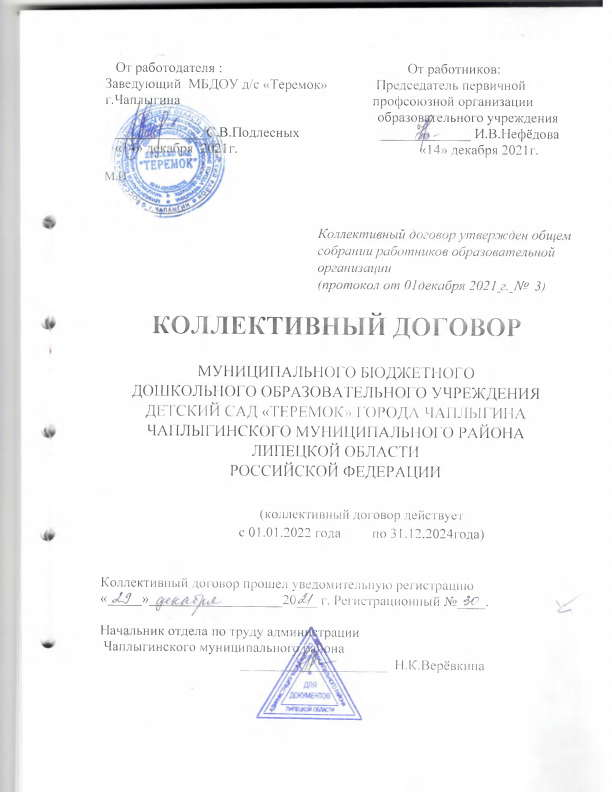 